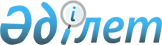 О внесении изменения в постановление Правительства Республики Казахстан от 17 февраля 2017 года № 71 "О некоторых вопросах министерств здравоохранения и национальной экономики Республики Казахстан"Постановление Правительства Республики Казахстан от 30 сентября 2022 года № 780.
      Правительство Республики Казахстан ПОСТАНОВЛЯЕТ:
      1. Внести в постановление Правительства Республики Казахстан от 17 февраля 2017 года № 71 "О некоторых вопросах министерств здравоохранения и национальной экономики Республики Казахстан" следующее изменение:
      Положение о Министерстве здравоохранения Республики Казахстан, утвержденное указанным постановлением (далее – Положение), изложить в новой редакции согласно приложению к настоящему постановлению.
      2. Настоящее постановление вводится в действие со дня его подписания, за исключением подпунктов 279), 280), 281), 282), 283), 284), 285), 286), 287), 288), 289), 290), 291), 292), 293), 294) и 295) пункта 15 Положения, которые вводятся в действие с 24 ноября 2022 года в соответствии с Законом Республики Казахстан "О биологической безопасности Республики Казахстан". Положение о Министерстве здравоохранения Республики Казахстан Глава 1. Общие положения
      1. Министерство здравоохранения Республики Казахстан (далее – Министерство) является государственным органом Республики Казахстан, осуществляющим руководство, а также межотраслевую координацию в сферах:
      1) охраны здоровья граждан;
      2) медицинской и фармацевтической науки, образования и промышленности;
      3) обращения лекарственных средств, медицинских изделий и контроля за его обращением;
      4) контроля за качеством оказания медицинских услуг (помощи);
      5) санитарно-эпидемиологического благополучия населения, контроля и надзора за соблюдением требований, установленных техническими регламентами и нормативными документами;
      6) безопасности пищевой продукции на стадии ее реализации;
      7) биологической безопасности.
      2. Министерство имеет следующие ведомства:
      Комитет санитарно-эпидемиологического контроля Министерства здравоохранения Республики Казахстан;
      Комитет медицинского и фармацевтического контроля Министерства здравоохранения Республики Казахстан.
      3. Министерство осуществляет свою деятельность в соответствии с Конституцией и законами Республики Казахстан, актами Президента Республики Казахстан и Правительства Республики Казахстан, иными нормативными правовыми актами, а также настоящим Положением.
      4. Министерство является юридическим лицом в организационно- правовой форме государственного учреждения, имеет печати с изображением Государственного герба Республики Казахстан и штампы со своим наименованием на казахском языке, бланки установленного образца, счета в органах казначейства в соответствии с законодательством Республики Казахстан.
      5. Министерство вступает в гражданско-правовые отношения от собственного имени.
      6. Министерство имеет право выступать стороной гражданско-правовых отношений от имени государства, если оно уполномочено на это в соответствии с законодательством Республики Казахстан.
      7. Министерство по вопросам своей компетенции в установленном законодательством порядке принимает решения, оформляемые приказами руководителя Министерства и другими актами, предусмотренными законодательством Республики Казахстан.
      8. Структура и лимит штатной численности Министерства утверждаются в соответствии с законодательством Республики Казахстан.
      9. Местонахождение Министерства: 010000, город Астана, Есильский район, проспект Мәңгілік Ел, 8, административное здание "Дом министерств", 5 подъезд.
      10. Настоящее Положение является учредительным документом Министерства.
      11. Финансирование деятельности Министерства осуществляется из республиканского бюджета в соответствии с законодательством Республики Казахстан.
      12. Министерству запрещается вступать в договорные отношения с субъектами предпринимательства на предмет выполнения обязанностей, являющихся полномочиями Министерства.
      Если Министерству законодательными актами предоставлено право осуществлять приносящую доходы деятельность, то полученные доходы направляются в государственный бюджет, если иное не установлено законодательством Республики Казахстан. Глава 2. Задачи и полномочия Министерства
      13. Задачи: 
      1) формирование и реализация государственной политики, осуществление межотраслевой координации и государственное управление в сферах:
      охраны здоровья граждан Республики Казахстан, медицинской и фармацевтической науки, медицинского и фармацевтического образования, санитарно-эпидемиологического благополучия населения, контроля за обращением лекарственных средств и медицинских изделий, контроля качества оказания медицинских услуг (помощи);
      обеспечения в соответствии с законодательством Республики Казахстан получения гражданами бесплатной медицинской помощи в пределах гарантированного государством объема;
      организации обеспечения населения и организаций здравоохранения безопасными, эффективными и качественными лекарственными средствами;
      медицинской и фармацевтической промышленности;
      2) осуществление иных задач, возложенных на Министерство, в пределах своей компетенции.
      14. Полномочия:
      1) права:
      принимать обязательные для исполнения правовые акты в пределах своей компетенции;
      запрашивать и получать в установленном законодательством порядке от государственных органов, иных организаций, их должностных лиц необходимую информацию и материалы;
      создавать консультативно-совещательные и экспертные комиссии в пределах своей компетенции;
      обращаться в суд, предъявлять иски в целях защиты прав и интересов Министерства и его ведомств в соответствии с законодательством Республики Казахстан;
      формировать приоритеты научных разработок фундаментального и прикладного характера, координировать научное сопровождение в сфере санитарно-эпидемиологического благополучия населения;
      делегировать часть своих полномочий и функций ведомствам;
      осуществлять иные полномочия, предусмотренные законодательными актами, актами Президента Республики Казахстан и Правительства Республики Казахстан;
      2) обязанности:
      соблюдать законодательство Республики Казахстан, права и охраняемые законом интересы физических и юридических лиц; 
      принимать и рассматривать обращения физических и юридических лиц в порядке и сроки, установленные Административным процедурно-процессуальным кодексом Республики Казахстан;
      обеспечивать своевременное и качественное исполнение поручений Главы государства, Администрации Президента Республики Казахстан и Правительства Республики Казахстан, а также планов законопроектных работ Правительства Республики Казахстан на соответствующие годы;
      не разглашать информацию, составляющую коммерческую, служебную, иную, охраняемую законом тайну, полученную при осуществлении своих полномочий, за исключением случаев, установленных законами Республики Казахстан;
      осуществлять координацию и контроль деятельности ведомств, их территориальных органов, а также подведомственных организаций Министерства.
      15. Функции:
      1) реализация государственной политики в области здравоохранения, в сферах оказания медицинских услуг (помощи), санитарно-эпидемиологического благополучия населения, обращения лекарственных средств и медицинских изделий;
      2) разработка и реализация программ в области здравоохранения, в сферах оказания медицинских услуг (помощи), санитарно-эпидемиологического благополучия населения, обращения лекарственных средств и медицинских изделий;
      3) разработка и утверждение в пределах своей компетенции нормативных правовых актов и форм учетной и отчетной документации в области здравоохранения;
      4) осуществление международного сотрудничества в области здравоохранения, в том числе по вопросам образовательной и научной деятельности;
      5) заключение меморандумов с руководителями местных исполнительных органов областей, городов республиканского значения и столицы, направленных на достижение конечных результатов деятельности в области здравоохранения и сфере санитарно-эпидемиологического благополучия населения;
      6) осуществление мониторинга в области здравоохранения;
      7) осуществление организации медицинской помощи;
      8) разработка и утверждение стандартов в области здравоохранения;
      9) организация формирования здорового образа жизни и здорового питания;
      10) осуществление деятельности по формированию, мониторингу реализации и оценке результатов государственного социального заказа в области охраны здоровья граждан для неправительственных организаций, в том числе для ключевых групп населения;
      11) утверждение правил применения новых методов диагностики, лечения и медицинской реабилитации;
      12) обеспечение развития медицинской и фармацевтической науки, медицинского и фармацевтического образования, координация научной и образовательной деятельности в области здравоохранения;
      13) утверждение правил подготовки медицинских кадров в интернатуре;
      14) утверждение правил подготовки медицинских кадров в резидентуре;
      15) утверждение правил целевой подготовки кадров с послевузовским образованием в области здравоохранения;
      16) утверждение перечня программ непрерывного интегрированного образования по клиническим специальностям;
      17) размещение государственного образовательного заказа на подготовку и повышение квалификации кадров в области здравоохранения;
      18) признание действующими на территории Республики Казахстан требований ведущих фармакопей мира;
      19) определение порядка дополнительного и неформального образования специалистов в области здравоохранения, квалификационных требований к организациям, реализующим образовательные программы дополнительного и неформального образования в области здравоохранения, а также правил признания результатов обучения, полученных специалистами в области здравоохранения, через дополнительное и неформальное образование;
      20) утверждение государственных общеобязательных стандартов по уровням образования в области здравоохранения и положения об университетской больнице, интегрированном академическом медицинском центре, клинических базах и требований, предъявляемых к ним;
      21) утверждение типовых учебных программ по медицинским и фармацевтическим специальностям по согласованию с уполномоченным органом в области образования;
      22) подготовка профессиональных научно-педагогических, медицинских и фармацевтических кадров, специалистов общественного здоровья и иных специалистов для системы здравоохранения и повышение их квалификации;
      23) определение порядка проведения научно-медицинской экспертизы;
      24) утверждение стандартов аккредитации в области здравоохранения;
      25) утверждение правил проведения доклинических (неклинических) исследований и требований к доклиническим базам оценки биологического действия медицинских изделий;
      26) утверждение правил проведения клинических исследований лекарственных средств и медицинских изделий, клинико-лабораторных испытаний медицинских изделий для диагностики вне живого организма (in vitro) и требований к клиническим базам;
      27) разработка и утверждение правил поощрения работников субъектов здравоохранения, оказывающих медицинские услуги в рамках гарантированного объема бесплатной медицинской помощи и (или) в системе обязательного социального медицинского страхования;
      28) согласование назначения на должности и освобождения от должностей руководителей местных органов государственного управления здравоохранением областей, городов республиканского значения и столицы;
      29) утверждение состава и положения о Центральной комиссии по биоэтике;
      30) осуществление мероприятий по оснащению государственных организаций здравоохранения;
      31) обеспечение готовности подведомственных организаций по предупреждению и лечению заболеваний населения при чрезвычайных ситуациях;
      32) определение порядка оказания платных услуг субъектами здравоохранения;
      33) утверждение правил направления граждан Республики Казахстан на лечение за рубеж и (или) привлечения зарубежных специалистов для проведения лечения в отечественных медицинских организациях в рамках гарантированного объема бесплатной медицинской помощи;
      34) разработка и утверждение правил обеспечения лекарственными средствами и медицинскими изделиями в рамках гарантированного объема бесплатной медицинской помощи, дополнительного объема медицинской помощи лиц, содержащихся в следственных изоляторах и учреждениях уголовно-исполнительной (пенитенциарной) системы, за счет бюджетных средств и (или) в системе обязательного социального медицинского страхования;
      35) разработка и утверждение правил проведения оценки качества лекарственных средств и медицинских изделий, зарегистрированных в Республике Казахстан;
      36) разработка и внесение предложений в уполномоченный орган в области государственного материального резерва по номенклатуре и объемам хранения материальных ценностей государственного резерва;
      37) осуществление функций заказчика по приобретению услуг по поставке, хранению лекарственных средств и медицинских изделий мобилизационного резерва и их выпуску в порядке освежения и разбронирования в случаях изменения номенклатуры;
      38) по итогам полугодия – до 15 июля отчетного года, по итогам года – до 15 января года, следующего за отчетным, представление информации по учету лекарственных средств и медицинских изделий мобилизационного резерва в уполномоченный орган в области мобилизационной подготовки;
      39) определение перечня социально значимых заболеваний;
      40) утверждение порядка проведения экспертизы временной нетрудоспособности, а также выдачи листа или справки о временной нетрудоспособности;
      41) разработка и утверждение квалификационных требований, предъявляемых к медицинской и фармацевтической деятельности;
      42) разработка и утверждение правил прикрепления физических лиц к организациям здравоохранения, оказывающим первичную медико-санитарную помощь;
      43) утверждение правил оказания специализированной медицинской помощи в амбулаторных условиях;
      44) утверждение правил оказания специализированной медицинской помощи в стационарных условиях;
      45) утверждение правил оказания специализированной медицинской помощи в стационарозамещающих условиях;
      46) утверждение правил оказания скорой медицинской помощи, в том числе с привлечением медицинской авиации;
      47) разработка и утверждение правил оказания медицинской помощи согласно видам, установленным статьей 120 Кодекса Республики Казахстан "О здоровье народа и системе здравоохранения" (далее – Кодекс);
      48) разработка и утверждение порядка оказания медицинской реабилитации;
      49) определение порядка разработки, оформления, согласования, утверждения и внесения изменений и дополнений в Государственную фармакопею Республики Казахстан;
      50) определение перечня лекарственных средств и медицинских изделий, закупаемых у единого дистрибьютора;
      51) разработка и утверждение правил применения технических средств контроля, приборов наблюдения и фиксации, фото-, видеоаппаратуры, применяемых в медицинских организациях в целях обеспечения защиты прав пациентов и медицинских работников;
      52) координация деятельности субъектов здравоохранения;
      53) определение порядка проведения аттестации на профессиональную компетентность специалистов в области здравоохранения;
      54) разработка и утверждение правил формирования реестра субъектов здравоохранения, осуществляющих оптовую и розничную реализацию медицинских изделий, в уведомительном порядке;
      55) разработка и утверждение правил формирования казахстанского национального лекарственного формуляра, перечня лекарственных средств и медицинских изделий для бесплатного и (или) льготного амбулаторного обеспечения отдельных категорий граждан Республики Казахстан с определенными заболеваниями (состояниями), а также правил разработки лекарственных формуляров организаций здравоохранения;
      56) разработка и утверждение правил проведения медицинских осмотров лиц, претендующих на получение права управления транспортными средствами;
      57) определение перечня заболеваний, представляющих опасность для окружающих, и объема медицинской помощи, при которых иностранцы и лица без гражданства, временно пребывающие в Республике Казахстан, лица, ищущие убежище, имеют право на получение гарантированного объема бесплатной медицинской помощи;
      58) разработка и утверждение правил забора, хранения и использования крови и тканей лиц, подвергшихся воздействию ионизирующего излучения;
      59) определение порядка и условий совершения и передачи организациям здравоохранения анатомического дара;
      60) разработка и утверждение государственного норматива сети организаций здравоохранения;
      61) установление порядка, критериев и размера выплат донорам, выполняющим донацию крови и ее компонентов на возмездной основе;
      62) разработка и утверждение стандарта оказания паллиативной медицинской помощи;
      63) разработка и утверждение стандарта организации проведения лабораторной диагностики;
      64) разработка и утверждение стандарта организации оказания патологоанатомической диагностики;
      65) установление порядка организации и проведения внутренней и внешней экспертиз качества медицинских услуг (помощи);
      66) разработка и утверждение методики осуществления экспертной оценки оптимальных технических характеристик и клинико-технического обоснования медицинских изделий;
      67) разработка и утверждение правил взаимодействия по контрактному фракционированию;
      68) разработка и утверждение порядка формирования перечня орфанных заболеваний и лекарственных средств для их лечения;
      69) разработка и утверждение состава аптечки для оказания первой помощи;
      70) утверждение перечня орфанных заболеваний и лекарственных средств для их лечения (орфанных);
      71) разработка и утверждение правил формирования предельных цен и наценки на лекарственные средства и (или) медицинские изделия в рамках гарантированного объема бесплатной медицинской помощи и (или) в системе обязательного социального медицинского страхования;
      72) разработка и утверждение правил осуществления сервисного обслуживания медицинских изделий в Республике Казахстан;
      73) разработка и утверждение правил допуска иностранных специалистов для осуществления профессиональной медицинской деятельности в "Назарбаев Университете" или его медицинских организациях, в медицинских организациях Управления Делами Президента Республики Казахстан, а также обучения в организациях высшего и (или) послевузовского образования, национальных и научных центрах, научно-исследовательских институтах и высших медицинских колледжах, реализующих образовательные учебные программы дополнительного образования и прошедших институциональную аккредитацию в аккредитационных органах, внесенных в реестр признанных аккредитационных органов, на базе аккредитованных университетских больниц, клиник организаций образования в области здравоохранения и базе резидентуры;
      74) разработка и утверждение правил оказания сурдологической помощи населению Республики Казахстан;
      75) определение порядка дачи прижизненного волеизъявления человека на посмертное донорство органов (части органа) и (или) тканей (части ткани) и уведомления супруга (супруги) или одного из близких родственников об этом;
      76) разработка и утверждение инструкции, алгоритмов и регламентов в области здравоохранения;
      77) разработка и утверждение методики формирования (расчета) показателей в области здравоохранения;
      78) разработка и утверждение правил закупа товаров и услуг для осуществления экспертизы при государственной регистрации лекарственных средств и медицинских изделий и оценке их безопасности и качества;
      79) определение порядка проведения аккредитации испытательных лабораторий, осуществляющих монопольную деятельность по экспертизе и оценке безопасности и качества лекарственных средств и медицинских изделий;
      80) разработка и утверждение правил проведения сертификации менеджера в области здравоохранения, подтверждения действия сертификата менеджера в области здравоохранения и правил проведения сертификации специалиста в области здравоохранения, подтверждения действия сертификата специалиста в области здравоохранения, включая иностранных специалистов, а также условий допуска к сертификации специалиста в области здравоохранения лица, получившего медицинское образование за пределами Республики Казахстан;
      81) разработка норм и лимитов, обеспечивающих финансовую устойчивость фонда социального медицинского страхования;
      82) разработка ежегодного предложения об установлении предельной величины процентной ставки комиссионного вознаграждения от активов фонда социального медицинского страхования, направляемого на обеспечение деятельности фонда социального медицинского страхования;
      83) разработка и определение порядка и сроков исчисления (удержания) и перечисления отчислений и (или) взносов в фонд социального медицинского страхования;
      84) разработка размера резерва фонда социального медицинского страхования на покрытие непредвиденных расходов;
      85) разработка и утверждение тарифов на медицинские услуги, предоставляемые в рамках гарантированного объема бесплатной медицинской помощи и (или) в системе обязательного социального медицинского страхования;
      86) формирование перечня гарантированного объема бесплатной медицинской помощи;
      87) разработка перечня финансовых инструментов для инвестирования активов фонда социального медицинского страхования;
      88) разработка и утверждение перечня, форм, сроков представления финансовой и иной отчетности фондом социального медицинского страхования для обеспечения контрольных функций;
      89) осуществление анализа, оценки и контроля финансовой устойчивости фонда социального медицинского страхования;
      90) разработка и утверждение правил и методики формирования тарифов на медицинские услуги, оказываемые в рамках гарантированного объема бесплатной медицинской помощи и (или) в системе обязательного социального медицинского страхования;
      91) разработка и утверждение правил оказания специализированной, в том числе высокотехнологичной, медицинской помощи;
      92) утверждение порядка формирования объединенной комиссии по качеству медицинских услуг, положения о ее деятельности;
      93) разработка и утверждение правил закупа услуг у субъектов здравоохранения по оказанию медицинской помощи в рамках гарантированного объема бесплатной медицинской помощи и (или) в системе обязательного социального медицинского страхования;
      94) установление цен на товары (работы, услуги), производимые и (или) реализуемые субъектом государственной монополии, по согласованию с антимонопольным органом;
      95) установление перечня заболеваний, при наличии которых лицо не может усыновить ребенка, принять его под опеку или попечительство, патронат;
      96) разработка и утверждение подзаконных нормативных правовых актов, определяющих порядок оказания государственных услуг;
      97) утверждение проверочных листов и критериев оценки степени риска совместно с уполномоченным органом по предпринимательству;
      98) утверждение минимальных социальных стандартов в сферах здравоохранения;
      99) оказание в пределах своей компетенции государственных услуг, в том числе электронных;
      100) организация разъяснительной работы среди населения по вопросам охраны общественного здоровья, санитарно-эпидемиологического благополучия населения;
      101) создание консультативно-совещательных и экспертных комиссий;
      102) обеспечение ведомственного статистического наблюдения в области здравоохранения;
      103) взаимодействие с общественными объединениями по реализации государственной политики в области здравоохранения;
      104) осуществление взаимодействия и сотрудничества с молодежными организациями по вопросам здравоохранения;
      105) рассмотрение обращений физических и юридических лиц по вопросам здравоохранения;
      106) методическая и организационная координация работы уполномоченных государственных органов, субъектов здравоохранения и иных организаций в области здравоохранения, охраны общественного здоровья;
      107) разработка перечня государственных органов, ответственных за предоставление данных по категориям лиц, указанным в пункте 1 статьи 26 Закона Республики Казахстан "Об обязательном социальном медицинском страховании", и по иностранцам, временно пребывающим на территории Республики Казахстан и являющимся трудовыми мигрантами, а также членам их семей из государств-членов Евразийского экономического союза в Государственную корпорацию для дальнейшей передачи в информационную систему обязательного социального медицинского страхования;
      108) создание и обеспечение функционирования электронных информационных ресурсов и информационных систем, информационно-коммуникационных сетей в области здравоохранения, в сфере санитарно-эпидемиологического благополучия населения, организация доступа к ним физических и юридических лиц в соответствии с законодательством Республики Казахстан в сфере информатизации;
      109) обеспечение согласования технических параметров ведомственных медицинских информационных систем, а также содержания электронных информационных ресурсов государственных органов, имеющих ведомственные медицинские службы;
      110) осуществление стратегических, регулятивных, реализационных и контрольно-надзорных функций в пределах компетенции;
      111) разработка и утверждение совместно с уполномоченным органом по предпринимательству актов, касающихся критериев оценки степени риска, и полугодовых графиков проведения проверок в сфере безопасности пищевой продукции на стадии ее реализации и проверочных листов в соответствии с Предпринимательским кодексом Республики Казахстан;
      112) определение перечня сведений, необходимых для осуществления камерального контроля, а также порядка их представления таможенными органами, уполномоченным органом в области технического регулирования, органами по подтверждению соответствия и испытательными лабораториями (центрами);
      113) утверждение нормативных правовых актов в сфере санитарно-эпидемиологического благополучия населения (санитарных правил и гигиенических нормативов);
      114) утверждение правил проведения санитарно-эпидемиологической экспертизы;
      115) утверждение порядка проведения санитарно-эпидемиологического аудита;
      116) проведение аттестации руководителей местных органов государственного управления здравоохранением областей, городов республиканского значения и столицы и их заместителей, руководителей организаций, подведомственных Министерству, их заместителей;
      117) определение предельно допустимых уровней содержания никотина и смолистых веществ в курительных табачных изделиях, в том числе изделиях с нагреваемым табаком, табаке для кальяна, кальянной смеси, системах для нагрева табака, электронных системах потребления и жидкостях для них;
      118) определение порядка регистрации и расследования, ведения учета и отчетности случаев инфекционных, паразитарных заболеваний и (или) отравлений, неблагоприятных проявлений после иммунизации;
      119) определение порядка расследования специалистами государственного органа в сфере санитарно-эпидемиологического благополучия населения инфекционных и паразитарных заболеваний и (или) отравлений населения;
      120) утверждение порядка проведения санитарно-эпидемиологической экспертизы пищевой продукции по определению ее безопасности;
      121) утверждение порядка выдачи научными центрами курортологии бальнеологического заключения на использование природных минеральных вод;
      122) утверждение порядка оборота биологически активных добавок к пище;
      123) утверждение порядка государственной регистрации, перерегистрации и отзыва решения о государственной регистрации продуктов детского питания, пищевых и биологически активных добавок к пище, генетически модифицированных объектов, красителей, материалов и изделий, контактирующих с водой и продуктами питания, химических веществ, отдельных видов продукции и веществ, оказывающих вредное воздействие на здоровье человека;
      124) утверждение порядка проведения работ по научно обоснованному подтверждению безопасности биологически активных добавок к пище;
      125) утверждение перечней измерений, относящихся к государственному регулированию, совместно с уполномоченным органом в области технического регулирования и метрологии;
      126) осуществление подготовки и внесение предложений о разработке, внесении изменений, пересмотре и отмене национальных, межгосударственных стандартов, национальных классификаторов технико-экономической информации, рекомендаций по стандартизации в уполномоченный орган в порядке, установленном законодательством Республики Казахстан;
      127) осуществление разработки национальных стандартов и национальных классификаторов технико-экономической информации по согласованию с уполномоченным органом в сфере стандартизации;
      128) рассмотрение проектов документов по стандартизации и национального плана стандартизации;
      129) подготовка предложений по созданию технических комитетов по стандартизации;
      130) участие в работе технических комитетов по стандартизации и национального органа по стандартизации, международных организаций по стандартизации;
      131) участие в реализации единой государственной политики в области обеспечения единства измерений;
      132) координация и мониторинг деятельности по вопросам корпоративного управления в государственных юридических лицах в области здравоохранения;
      133) разработка и утверждение правил формирования, согласования и утверждения единого перспективного плана развития инфраструктуры здравоохранения;
      134) согласование региональных перспективных планов развития инфраструктуры здравоохранения;
      135) разработка и утверждение перечня заболеваний, связанных с воздействием ионизирующего излучения, и правил установления причинной связи;
      136) определение порядка формирования и использования данных национальных счетов здравоохранения;
      137) разработка и утверждение правил, объема и периодичности проведения профилактических медицинских осмотров целевых групп населения, включая детей дошкольного, школьного возрастов, а также учащихся организаций технического и профессионального, послесреднего и высшего образования;
      138) утверждение правил организации оказания медицинской помощи лицам с хроническими заболеваниями, периодичности и сроков наблюдения, обязательного минимума и кратности диагностических исследований, перечня хронических заболеваний, при которых проводится динамическое наблюдение;
      139) определение порядка применения не зарегистрированных в Республике Казахстан и не включенных в казахстанский национальный лекарственный формуляр лекарственных средств и незарегистрированных медицинских изделий для оказания медицинской помощи по жизненным показаниям конкретного пациента либо оказания медицинской помощи ограниченному контингенту пациентов с редкими (орфанными) заболеваниями и (или) состояниями;
      140) определение порядка оказания медицинской помощи больным туберкулезом, направленным на принудительное лечение;
      141) утверждение правил добровольного анонимного и (или) конфиденциального медицинского обследования и консультирования граждан Республики Казахстан, кандасов, иностранцев и лиц без гражданства, беженцев и лиц, ищущих убежище, постоянно и временно проживающих на территории Республики Казахстан, по вопросам ВИЧ-инфекции в рамках гарантированного объема бесплатной медицинской помощи в государственных организациях здравоохранения, осуществляющих деятельность в сфере профилактики ВИЧ-инфекции;
      142) разработка и утверждение номенклатуры, правил заготовки, переработки, контроля качества, хранения, реализации крови, ее компонентов, а также правил переливания крови, ее компонентов;
      143) определение порядка формирования и ведения регистров;
      144) утверждение правил определения иммунологической совместимости тканей при трансплантации органов (части органа) и (или) тканей (части ткани), положения о деятельности HLA-лаборатории;
      145) определение порядка осуществления стратегического партнерства в сфере медицинского образования и науки;
      146) создание центральной комиссии по биоэтике;
      147) определение порядка проведения оценки технологий здравоохранения и их применения;
      148) определение порядка проведения технических испытаний;
      149) определение порядка проведения фармацевтических инспекций;
      150) утверждение правил классификации медицинских изделий в зависимости от степени потенциального риска применения;
      151) определение порядка проведения фармаконадзора и мониторинга безопасности, качества и эффективности медицинских изделий;
      152) утверждение правил отнесения лекарственных препаратов с учетом действующих веществ, входящих в их состав, к категориям лекарственных препаратов, отпускаемых без рецепта и по рецепту, правил выписывания, учета и хранения рецептов;
      153) утверждение правил маркировки лекарственных средств и медицинских изделий;
      154) определение порядка составления и оформления инструкции по медицинскому применению лекарственных средств и медицинских изделий, общей характеристики лекарственного средства;
      155) утверждение эскизов предупреждений о вреде потребления табачных изделий и никотина;
      156) определение порядка и методики формирования потребности в лекарственных средствах и медицинских изделиях в рамках гарантированного объема бесплатной медицинской помощи, дополнительного объема медицинской помощи лиц, содержащихся в следственных изоляторах и учреждениях уголовно-исполнительной (пенитенциарной) системы, за счет бюджетных средств и (или) в системе обязательного социального медицинского страхования;
      157) разработка и утверждение правил осуществления сооплаты;
      158) межотраслевая координация деятельности по внедрению и реализации международных медико-санитарных правил;
      159) разработка и утверждение положения о национальном координаторе по международным медико-санитарным правилам;
      160) определение порядка этики продвижения лекарственных средств и медицинских изделий;
      161) разработка и утверждение правил проведения оценки рационального использования лекарственных средств;
      162) формирование аналитического отчета с описанием расходов в разрезе услуг и поставщиков медицинских услуг, а также информации об источниках их финансирования;
      163) определение порядка формирования и ведения регистров доноров гемопоэтических стволовых клеток (костного мозга) в целях обеспечения трансплантации гемопоэтических стволовых клеток и порядка поиска и активации донора гемопоэтических стволовых клеток, в том числе из международных регистров, и транспортировки гемопоэтических стволовых клеток до реципиента;
      164) определение правил проведения биомедицинских исследований и требований к исследовательским центрам;
      165) согласование порядка выявления и постановки на учет лиц, незаконно потребляющих наркотические средства, психотропные вещества, их аналоги;
      166) определение порядка проведения медицинского освидетельствования и медицинского обследования;
      167) определение перечня медицинских противопоказаний для получения разрешений в сферах оборота гражданского и служебного оружия, гражданских пиротехнических веществ;
      168) утверждение перечня клинических специальностей для допуска к самостоятельной клинической практике граждан, окончивших программу непрерывного интегрированного образования;
      169) утверждение перечня лекарственных средств и медицинских изделий автомобильных аптечек первой помощи;
      170) организация распространения санитарно-эпидемиологических знаний среди несовершеннолетних, их законных представителей, а также пропаганды здорового образа жизни;
      171) разработка и реализация мероприятий по профилактике немедицинского потребления психоактивных веществ среди несовершеннолетних и связанных с этим правонарушением;
      172) организация круглосуточного приема и содержания заблудившихся, подкинутых и других детей в возрасте до трех лет, оставшихся без попечения законных представителей;
      173) организация консультативной помощи государственным органам и учреждениям системы профилактики правонарушений, безнадзорности и беспризорности среди несовершеннолетних, а также законным представителям несовершеннолетних;
      174) организация оказания в соответствии с законодательством Республики Казахстан специализированной диагностической и лечебно-восстановительной помощи несовершеннолетним, имеющим отклонения в поведении;
      175) проведение социально-психологического обследования несовершеннолетнего с целью уточнения данных о его личности и подготовки предложений о мерах по его реабилитации;
      176) представление органу уголовного преследования и суду отчета (доклада) о проведенном социально-психологическом обследовании несовершеннолетнего и составление карты социально-психологического сопровождения несовершеннолетнего;
      177) подготовка в установленном порядке заключений о состоянии здоровья несовершеннолетних, направляемых в специальные организации образования и организации образования с особым режимом содержания;
      178) выявление, учет, обследование и медико-социальная реабилитация несовершеннолетних с психическими, поведенческими расстройствами (заболеваниями), связанными с употреблением психоактивных веществ;
      179) выявление источников заболеваний, передаваемых половым путем, обследование и лечение несовершеннолетних, страдающих этими заболеваниями;
      180) информирование комиссий по делам несовершеннолетних и защите их прав о распространении психических, поведенческих расстройств (заболеваний), связанных с употреблением психоактивных веществ среди несовершеннолетних, а также месте дислокации, возможностях и результатах деятельности учреждений здравоохранения, осуществляющих функции, указанные в статье 15 Закона Республики Казахстан "О профилактике правонарушений среди несовершеннолетних и предупреждении детской безнадзорности и беспризорности";
      181) формирование перечня медицинской помощи в системе обязательного социального медицинского страхования;
      182) определение приоритетных направлений биомедицинских исследований;
      183) разработка и утверждение стратегии цифровизации здравоохранения;
      184) разработка и утверждение типовой формы договора по предоставлению платных медицинских услуг (помощи);
      185) разработка и утверждение правил организации оказания медицинской помощи лицам, больным туберкулезом, содержащимся в учреждениях уголовно-исполнительной (пенитенциарной) системы, по согласованию с Министерством внутренних дел Республики Казахстан;
      186) разработка и утверждение правил проведения медицинского освидетельствования осужденных, представляемых к освобождению от отбывания наказания в связи с болезнью, и определения перечня заболеваний, являющихся основанием освобождения от отбывания наказания, по согласованию с Министерством внутренних дел Республики Казахстан;
      187) определение порядка закупа и оплаты услуг субъектов здравоохранения по оказанию медицинской помощи лицам, содержащимся в следственных изоляторах и учреждениях уголовно-исполнительной (пенитенциарной) системы, за счет бюджетных средств;
      188) разработка и утверждение типовых штатов и штатных нормативов медицинских организаций, оказывающих медицинскую помощь лицам, содержащимся в следственных изоляторах и учреждениях уголовно-исполнительной (пенитенциарной) системы;
      189) разработка и утверждение правил и методики формирования тарифов на медицинские услуги, предоставляемые в рамках дополнительного объема медицинской помощи лицам, содержащимся в следственных изоляторах и учреждениях уголовно-исполнительной (пенитенциарной) системы, за счет бюджетных средств;
      190) разработка и утверждение минимальных нормативов оснащения медицинской техникой и изделиями медицинского назначения медицинских организаций, оказывающих медицинскую помощь лицам, содержащимся в следственных изоляторах и учреждениях уголовно-исполнительной (пенитенциарной) системы;
      191) разработка и утверждение правил планирования объемов медицинских услуг в рамках гарантированного объема бесплатной медицинской помощи и (или) в системе обязательного социального медицинского страхования;
      192) разработка и утверждение правил ведения учета потребителей медицинских услуг и предоставления права на получение медицинской помощи в системе обязательного социального медицинского страхования;
      193) разработка и утверждение правил ведения учета субъектов здравоохранения, оказывающих медицинскую помощь в рамках гарантированного объема бесплатной медицинской помощи и (или) в системе обязательного социального медицинского страхования;
      194) разработка и утверждение правил оказания медицинской помощи посредством передвижных медицинских комплексов и медицинских поездов;
      195) разработка и утверждение правил проведения мониторинга исполнения условий договора закупа медицинских услуг у субъектов здравоохранения в рамках гарантированного объема бесплатной медицинской помощи и (или) в системе обязательного социального медицинского страхования;
      196) утверждение перечня инфекционных, паразитарных заболеваний и заболеваний, представляющих опасность для окружающих;
      197) разработка и утверждение правил оплаты услуг субъектов здравоохранения в рамках гарантированного объема бесплатной медицинской помощи и (или) в системе обязательного социального медицинского страхования;
      198) разработка и утверждение правил оплаты стоимости фармацевтических услуг в рамках гарантированного объема бесплатной медицинской помощи и (или) медицинской помощи в системе обязательного социального медицинского страхования;
      199) разработка и утверждение перечня стоматологической помощи в экстренной и плановой форме отдельным категориям населения;
      200) разработка порядка формирования и использования резерва фонда социального медицинского страхования на покрытие непредвиденных расходов;
      201) осуществление внутреннего контроля деятельности фонда социального медицинского страхования в порядке, установленном законами Республики Казахстан;
      202) разработка и утверждение правил регулирования цен на лекарственные средства, а также медицинские изделия в рамках гарантированного объема бесплатной медицинской помощи и (или) в системе обязательного социального медицинского страхования;
      203) разработка и утверждение правил проведения оценки качества лекарственных средств и медицинских изделий, зарегистрированных в Республике Казахстан;
      204) разработка и утверждение типовых правил проведения занятий физической зарядкой;
      205) утверждение порядка представления отчетов о результатах лабораторных исследований по предельно допустимому содержанию никотина во всех марках табака и табачных изделий, в том числе изделий с нагреваемым табаком, электронных систем потребления и жидкостей для них производителями, импортерами табачных изделий, в том числе изделий с нагреваемым табаком, электронных систем потребления и жидкостей для них;
      206) определение порядка осуществления деятельности банка тканей;
      207) определение порядка изъятия и консервации органов зрения от трупов с целью трансплантации в организациях, осуществляющих деятельность патологической анатомии и судебно-медицинской экспертизы по согласованию с уполномоченным органом в области судебно-экспертной деятельности;
      208) определение порядка и условий изъятия, консервации, хранения, транспортировки и пересадки органов (части органа) и (или) тканей (части ткани);
      209) утверждение государственных общеобязательных стандартов по уровням образования в области здравоохранения;
      210) определение порядка присвоения и пересмотра статуса научной организации в области здравоохранения, а также порядка проведения оценки результативности научной, научно-технической и инновационной деятельности;
      211) определение порядка произведения независимым (независимыми) экспертом (экспертами) патологоанатомического вскрытия по требованию супруга (супруги), близких родственников или законного представителя умершего;
      212) определение порядка проведения технических испытаний медицинских изделий в организациях, аккредитованных на проведение технических испытаний;
      213) определение порядка проведения инспекций медицинских изделий в соответствии с требованиями к внедрению, поддержанию и оценке системы менеджмента качества медицинских изделий в зависимости от потенциального риска их применения;
      214) определение порядка учета кадровых ресурсов в области здравоохранения (ведения профессионального регистра);
      215) разработка и утверждение кодекса чести медицинских и фармацевтических работников;
      216) разработка и утверждение перечня и объема медицинской помощи в рамках гарантированного объема бесплатной медицинской помощи, для иностранцев и лиц без гражданства, свобода которых ограничена, а также отбывающих наказание по приговору суда в местах лишения свободы, задержанных, заключенных под стражу и помещенных в специальные учреждения;
      217) разработка и утверждение правил использования единовременных пенсионных выплат на лечение;
      218) разработка, утверждение, отмена, приостановление технических регламентов, а также внесение изменений и (или) дополнений в технические регламенты по вопросам, входящим в компетенцию, по согласованию с уполномоченным органом в области технического регулирования;
      219) разработка и утверждение положения о деятельности врачебно-консультативной комиссии;
      220) создание экспертных советов в области технического регулирования;
      221) разработка и утверждение правил подключения электронных информационных ресурсов, содержащих персональные медицинские данные, к сетям телекоммуникаций, связывающим их с другими базами данных в области здравоохранения, по согласованию с уполномоченным органом в сфере обеспечения информационной безопасности;
      222) утверждение состава экспертных советов в области технического регулирования и положения о них;
      223) разработка и утверждение правил разграничения прав доступа субъектов цифрового здравоохранения по согласованию с уполномоченным органом в сфере защиты персональных данных;
      224) разработка и исполнение планов мероприятий по реализации технических регламентов, в том числе Евразийского экономического союза;
      225) подготовка предложений по созданию, модернизации и оснащению органов по подтверждению соответствия и лабораторий по продукции, подлежащей обязательному подтверждению соответствия;
      226) участие в работе по включению или исключению органов по оценке соответствия в национальную часть (из национальной части) единого реестра органов по оценке соответствия Евразийского экономического союза;
      227) реализация принципов надлежащей лабораторной практики в соответствии с правилами, утвержденными уполномоченным органом в сфере технического регулирования;
      228) разработка (участие в разработке) нормативно-методической базы в области надлежащей лабораторной практики;
      229) участие в формировании и реализации государственной политики в сфере медицинской и фармацевтической промышленности;
      230) определение порядка формирования расчета стоимости медицинских изделий, планируемых к оснащению организаций здравоохранения государственной экспертной организацией в сфере обращения лекарственных средств и медицинских изделий, в рамках реализации инвестиционных проектов и проектов государственно-частного партнерства;
      231) утверждение заключений государственной экспертной организации в сфере обращения лекарственных средств и медицинских изделий по расчету стоимости медицинских изделий, планируемых к оснащению организаций здравоохранения, в рамках реализации инвестиционных проектов и проектов государственно-частного партнерства;
      232) утверждение перечня заболеваний, препятствующих содержанию и обучению несовершеннолетних в специальных организациях образования и организациях образования с особым режимом содержания;
      233) утверждение списка тяжелых форм некоторых хронических заболеваний;
      234) утверждение правил определения случаев (событий) медицинского инцидента, их учета и анализа;
      235) разработка и утверждение правил присвоения почетных званий в области здравоохранения;
      236) разработка и утверждение правил отраслевой системы поощрения;
      237) разработка и утверждение типовой системы оплаты труда работников государственных предприятий на праве хозяйственного ведения в области здравоохранения;
      238) разработка и утверждение минимальных нормативов обеспеченности регионов медицинскими работниками;
      239) разработка и утверждение правил подтверждения результатов непрерывного профессионального развития работников здравоохранения;
      240) разработка и утверждение номенклатуры специальностей и специализаций в области здравоохранения, номенклатуры и квалификационных характеристик должностей работников здравоохранения;
      241) разработка и утверждение перечня медицинских изделий, закупаемых единым дистрибьютором в рамках долгосрочных договоров поставки медицинских изделий по установленным предельным ценам на медицинские изделия;
      242) разработка и утверждение номенклатуры организаций здравоохранения и положения об их деятельности;
      243) разработка и утверждение правил проведения медицинского освидетельствования для установления факта употребления психоактивного вещества и состояния опьянения;
      244) разработка и утверждение правил разработки и пересмотра клинических протоколов; 245) разработка и утверждение правил организации оказания медицинской помощи на период введенного чрезвычайного положения в соответствии с Законом Республики Казахстан "О чрезвычайном положении";
      246) разработка и утверждение правил проведения конфиденциального аудита в медицинских организациях;
      247) разработка и утверждение стандартов питания в организациях здравоохранения и образования;
      248) организация проведения профилактических прививок населению;
      249) реализация международных проектов в области здравоохранения;
      250) осуществление государственного регулирования цен на лекарственные средства;
      251) осуществление государственного регулирования цен на медицинские изделия в рамках гарантированного объема бесплатной медицинской помощи и (или) в системе обязательного социального медицинского страхования;
      252) проведение аттестации на профессиональную компетентность лиц, указанных в пункте 3 статьи 26 Кодекса;
      253) участие в разработке перечня профессий, работ и специальностей, занятых на работах с вредными условиями труда, в пользу которых агентами по уплате обязательных профессиональных пенсионных взносов за счет собственных средств осуществляются обязательные профессиональные пенсионные взносы;
      254) утверждение единого перспективного плана развития инфраструктуры здравоохранения;
      255) осуществление координации и методического руководства местных исполнительных органов в области здравоохранения;
      256) определение единой методологии для организаций, имеющих право на проведение оценки риска и установление порядка проведения оценки риска;
      257) разработка и утверждение положения о национальном координаторе по кадровым ресурсам здравоохранения;
      258) разработка и утверждение казахстанского национального лекарственного формуляра;
      259) разработка и утверждение правил формирования перечня закупа лекарственных средств и медицинских изделий в рамках гарантированного объема бесплатной медицинской помощи и (или) в системе обязательного социального медицинского страхования;
      260) разработка и утверждение перечня лекарственных средств и медицинских изделий, необходимых для оказания экстренной и неотложной медицинской помощи в организациях здравоохранения;
      261) разработка и утверждение минимальных стандартов оснащения организаций здравоохранения медицинскими изделиями;
      262) согласование профессиональных стандартов в области здравоохранения;
      263) разработка и утверждение перечня медицинских противопоказаний, имеющихся у лиц с психическими, поведенческими расстройствами (заболеваниями), связанными с употреблением психоактивных веществ, в отношении которых не применяется направление в организацию, оказывающую медицинскую помощь в области психического здоровья;
      264) разработка и утверждение методики внедрения и оценки эффективности внедрения клинических протоколов в практическое здравоохранение;
      265) разработка и утверждение правил и условий изъятия, заготовки, хранения, консервации, транспортировки, трансплантации органов (части органа) и (или) тканей (части ткани) от донора к реципиенту;
      266) разработка и утверждение стандартов, систем классификации, справочников и номенклатуры в области цифрового здравоохранения;
      267) разработка и утверждение минимальных требований к медицинским информационным системам в области здравоохранения;
      268) разработка и утверждение требований к электронным информационным ресурсам для дистанционных медицинских услуг;
      269) разработка и утверждение инструкции по кодированию заболеваемости и смертности, инструкции по использованию международных классификаторов;
      270) утверждение методики формирования стоимости обучения по программам образования в области здравоохранения по согласованию с уполномоченным органом в области образования;
      271) формирование и утверждение предельных цен и наценки на лекарственные средства и (или) медицинские изделия в рамках гарантированного объема бесплатной медицинской помощи и (или) в системе обязательного социального медицинского страхования;
      272) разработка и утверждение по согласованию с антимонопольным органом предельных цен производителя на торговое наименование лекарственного средства, предельных цен на торговое наименование лекарственного средства для розничной и оптовой реализации, включенного в перечень лекарственных средств, подлежащих ценовому регулированию;
      273) определение перечня профессиональных заболеваний;
      274) определение цен на зарегистрированные и находящиеся в обращении в Республике Казахстан лекарственные средства для оптовой и розничной реализации, включенные в перечень лекарственных средств, подлежащих ценовому регулированию, а также на зарегистрированные лекарственные средства и медицинские изделия в рамках гарантированного объема бесплатной медицинской помощи и (или) в системе обязательного социального медицинского страхования;
      275) утверждение перечня лекарственных средств, подлежащих ценовому регулированию для оптовой и розничной реализации, по согласованию с антимонопольным органом;
      276) утверждение предельной цены на торговое наименование лекарственного средства или медицинского изделия в рамках гарантированного объема бесплатной медицинской помощи и (или) в системе обязательного социального медицинского страхования по согласованию с антимонопольным органом, предельной цены на международное непатентованное наименование лекарственного средства или технической характеристики медицинского изделия в рамках гарантированного объема бесплатной медицинской помощи и (или) в системе обязательного социального медицинского страхования;
      277) утверждение по согласованию с первыми руководителями уполномоченных государственных органов перечня заболеваний, при наличии которых предоставляется санаторно-курортное лечение лицам, уволенным с воинской службы, имеющим выслугу двадцать пять и более лет;
      278) обеспечение оказания медицинской помощи лицам, содержащимся в следственных изоляторах и учреждениях уголовно-исполнительной (пенитенциарной) системы;
      279) согласование проектов нормативных правовых актов, нормативных технических документов, национальных и (или) межгосударственных стандартов, связанных с вопросами обеспечения биологической безопасности;
      280) ведение государственной информационной системы в области биологической безопасности;
      281) разработка и утверждение правил ведения учета, мониторинга и прогнозирования (моделирования) в области биологической безопасности;
      282) мониторинг за осуществлением учета субъектов, осуществляющих обращение с патогенными биологическими агентами, потенциально опасных биологических объектов, патогенных биологических агентов I и II групп патогенности и специалистов, осуществляющих обращение с ними;
      283) разработка правил формирования, ведения и содержания национальных коллекций патогенных и промышленных микроорганизмов и перечня организаций, уполномоченных на их формирование, ведение и содержание;
      284) согласование типовых программ профессиональной подготовки, переподготовки и повышения квалификации кадров в области биологической безопасности;
      285) разработка критериев отнесения патогенных биологических агентов к вызывающим особо опасные инфекционные заболевания и перечня патогенных биологических агентов с учетом классификации патогенных биологических агентов по патогенности и степени опасности;
      286) разработка и утверждение правил формирования кадрового резерва специалистов для осуществления обращения с патогенными биологическими агентами I и II групп патогенности;
      287) разработка и утверждение правил обеспечения биологической защиты;
      288) согласование методик управления биологическими рисками;
      289) разработка и утверждение перечня нормативных технических документов, национальных и (или) межгосударственных стандартов в области биологической безопасности;
      290) разработка и утверждение правил проведения мониторинга эффективности внешней оценки биологических рисков;
      291) мониторинг эффективности внешней оценки биологических рисков;
      292) анализ и прогнозирование биологических угроз;
      293) согласование целевых научных, научно-технических проектов и программ в области биологической безопасности;
      294) представление Республики Казахстан в международных организациях по вопросам обеспечения биологической безопасности;
      295) информирование общественности о состоянии биологической безопасности Республики Казахстан в соответствии с законодательством Республики Казахстан о доступе к информации;
      296) утверждение правил оказания медицинской помощи детям в период оздоровления и организованного отдыха;
      297) утверждение правил оказания медицинской помощи лицам, содержащимся в следственных изоляторах и учреждениях уголовно-исполнительной (пенитенциарной) системы;
      298) определение единого оператора в сфере закупа лекарственных средств и медицинских изделий, услуг у субъектов здравоохранения по согласованию с уполномоченным органом в сфере государственных закупок;
      299) определение порядка государственной регистрации, перерегистрации лекарственного средства или медицинского изделия, внесение изменений в регистрационное досье лекарственного средства или медицинского изделия;
      300) определение объема и кратности данных для предоставления в Национальный электронный паспорт здоровья и электронные информационные ресурсы;
      301) утверждение целевых групп лиц, подлежащих скрининговым исследованиям, а также правил, объема и периодичности проведения данных исследований;
      302) утверждение правил оказания первой помощи лицами без медицинского образования, в том числе прошедшими соответствующую подготовку;
      303) определение требований к организациям здравоохранения, осуществляющим подготовку сертифицированных тренеров для обучения граждан Республики Казахстан навыкам оказания первой помощи;
      304) утверждение правил проведения экспертизы лекарственных средств и медицинских изделий;
      305) утверждение перечня заболеваний для проведения медицинской реабилитации лицам, содержащимся в следственных изоляторах и учреждениях уголовно-исполнительной (пенитенциарной) системы;
      306) утверждение перечня заболеваний, для которых установлен более длительный срок нетрудоспособности более двух месяцев;
      307) утверждение правил обязательных предварительных и периодических медицинских осмотров, а также предсменное и иное медицинское освидетельствование;
      308) утверждение целевых групп лиц, подлежащих обязательным медицинским осмотрам, а также правил и периодичности их проведения, объема лабораторных и функциональных исследований, медицинских противопоказаний;
      309) утверждение правил оказания организациями первичной медико-санитарной помощи, медицинской помощи обучающимся организаций среднего образования, не относящихся к интернатным организациям;
      310) проведение единой государственной политики в области формирования здорового образа жизни населения, профилактики инвалидности;
      311) определяет протоколы диагностики, лечения заболеваний и реабилитации;
      312) разработка медицинской части индивидуальной программы абилитации и реабилитации лица с инвалидностью и осуществление ее выполнения;
      313) обеспечение профессиональной подготовки и переподготовки специалистов в области медико-социальной экспертизы;
      314) определение порядка проведения технических испытаний медицинских изделий;
      315) утверждение правил оказания доврачебной медицинской помощи;
      316) разработка и утверждение правил оказания сестринского ухода;
      317) определение порядка предоставления и оплаты дистанционных медицинских услуг;
      318) разработка и утверждение стандарта организации проведения лабораторной диагностики;
      319) определение перечня специалистов и специализаций, подлежащих сертификации специалистов в области здравоохранения;
      320) определение перечня медицинских противопоказаний проведения профилактических прививок;
      321) разрабатывает и утверждает правила целевой подготовки кадров с послевузовским образованием в области здравоохранения;
      322) осуществление государственной аттестации организаций образования, реализующих образовательные программы технического и профессионального, послесреднего образования в области здравоохранения;
      323) утверждение правил допуска в дошкольные организации детей, не получивших плановые профилактические прививки, и пороговый уровень коллективного иммунитета;
      324) осуществление иных функций, предусмотренных Кодексом, иными законами Республики Казахстан, актами Президента Республики Казахстан и Правительства Республики Казахстан. Глава 3. Статус, полномочия первого руководителя Министерства
      16. Руководство Министерством осуществляется первым руководителем, который несет персональную ответственность за выполнение возложенных на Министерство задач и осуществление им своих полномочий.
      17. Первый руководитель Министерства назначается на должность и освобождается от должности в соответствии с законодательством Республики Казахстан.
      18. Первый руководитель Министерства имеет заместителей (первый вице-министр, вице-министры), которые назначаются на должности и освобождаются от должностей в соответствии с законодательством Республики Казахстан.
      19. Полномочия первого руководителя Министерства:
      1) формирует политику в области здравоохранения;
      2) обеспечивает межотраслевую координацию в пределах, предусмотренных законодательством Республики Казахстан;
      3) определяет компетенцию и порядок взаимодействия ведомств с иными государственными органами;
      4) в пределах компетенции Министерства принимает нормативные правовые акты;
      5) представляет Министерство в Парламенте Республики Казахстан, иных государственных органах и организациях;
      6) утверждает стратегические и программные документы Министерства;
      7) осуществляет руководство деятельностью подведомственных организаций здравоохранения;
      8) определяет полномочия своих заместителей;
      9) утверждает подзаконные нормативные правовые акты, определяющие порядок оказания государственных услуг;
      10) принимает решения по другим вопросам, отнесенным к его компетенции.
      Исполнение полномочий первого руководителя Министерства в период его отсутствия осуществляется лицом, его замещающим в соответствии с действующим законодательством.
      20. Первый руководитель определяет полномочия своих заместителей в соответствии с действующим законодательством Республики Казахстан.
      21. Аппарат Министерства возглавляет руководитель аппарата, назначаемый на должность и освобождаемый от должности в соответствии с действующим законодательством Республики Казахстан. Глава 4. Имущество Министерства
      22. Министерство может иметь на праве оперативного управления обособленное имущество в случаях, предусмотренных законодательством.
      Имущество Министерства формируется за счет имущества, переданного ему собственником, а также имущества (включая денежные доходы), приобретенного в результате собственной деятельности, и иных источников, не запрещенных законодательством Республики Казахстан.
      23. Имущество, закрепленное за Министерством, относится к республиканской собственности.
      24. Министерство не вправе самостоятельно отчуждать или иным способом распоряжаться закрепленным за ним имуществом и имуществом, приобретенным за счет средств, выданных ему по плану финансирования, если иное не установлено законодательством. Глава 5. Реорганизация и упразднение Министерства
      25. Реорганизация и упразднение Министерства осуществляются в соответствии с законодательством Республики Казахстан. Перечень организаций, находящихся в ведении Министерства 
      1. Государственное учреждение "Казахский республиканский лепрозорий".
      2. Государственное учреждение "Республиканская психиатрическая больница специализированного типа с интенсивным наблюдением".
      3. Государственное учреждение "Республиканский центр специального медицинского обеспечения".
      4. Республиканское государственное предприятие на праве хозяйственного ведения "Национальный научный центр развития здравоохранения имени Салидат Каирбековой".
      5. Республиканское государственное предприятие на праве хозяйственного ведения "Национальный научный центр травматологии и ортопедии имени академика Батпенова Н.Д.".
      6. Республиканское государственное предприятие на праве хозяйственного ведения "Научно-производственный центр трансфузиологии".
      7. Республиканское государственное предприятие на праве хозяйственного ведения "Национальный координационный центр экстренной медицины".
      8. Республиканское государственное предприятие на праве хозяйственного ведения "Республиканский научно-практический центр психического здоровья".
      9. Республиканское государственное предприятие на праве хозяйственного ведения "Республиканский центр электронного здравоохранения".
      10. Республиканское государственное на праве хозяйственного ведения "Казахский научный центр дерматологии и инфекционных заболеваний".
      11. Республиканское государственное на праве хозяйственного ведения "Республиканский центр крови".
      12. Республиканское государственное на праве хозяйственного ведения "Республиканский клинический госпиталь для инвалидов Отечественной войны".
      13. Республиканское государственное предприятие на праве хозяйственного ведения "Национальный научный центр фтизиопульмонологии Республики Казахстан".
      14. Республиканское государственное предприятие на праве хозяйственного ведения "Центральный клинический госпиталь для инвалидов Отечественной войны".
      15. Республиканское государственное предприятие на праве хозяйственного ведения "Республиканский центр реабилитации "Бурабай".
      16. Республиканское государственное предприятие на праве хозяйственного ведения "Республиканский центр по координации трансплантации и высокотехнологичных медицинских услуг".
      17. Республиканское государственное предприятие на праве хозяйственного ведения "Детский клинический санаторий "Алатау".
      18. Товарищество с ограниченной ответственностью "СК-Фармация".
      19. Акционерное общество "Национальный центр нейрохирургии".
      20. Акционерное общество "Национальный холдинг "QazBioPharm".
      21. Некоммерческое акционерное общество "Фонд социального медицинского страхования".
      22. Некоммерческое акционерное общество "Медицинский университет Астана".
      23. Некоммерческое акционерное общество "Казахский национальный медицинский университет имени С.Д. Асфендиярова".
      24. Некоммерческое акционерное общество "Медицинский университет Караганды".
      25. Некоммерческое акционерное общество "Западно-Казахстанский медицинский университет имени Марата Оспанова".
      26. Некоммерческое акционерное общество "Медицинский университет Семей".
      27. Некоммерческое акционерное общество "Turar Healthcare".
      28. Некоммерческое акционерное общество "Национальный центр детской реабилитации". Перечень государственных предприятий и государственных учреждений-территориальных подразделений Комитета санитарно-эпидемиологического контроля Министерства здравоохранения Республики Казахстан
      1. Департамент санитарно-эпидемиологического контроля области Абай Комитета санитарно-эпидемиологического контроля Министерства здравоохранения Республики Казахстан.
      2. Абайское районное Управление санитарно-эпидемиологического контроля Департамента санитарно-эпидемиологического контроля области Абай Комитета санитарно-эпидемиологического контроля Министерства здравоохранения Республики Казахстан.
      3. Управление санитарно-эпидемиологического контроля района Ақсуат Департамента санитарно-эпидемиологического контроля области Абай Комитета санитарно-эпидемиологического контроля Министерства здравоохранения Республики Казахстан.
      4. Аягозское районное Управление санитарно-эпидемиологического контроля Департамента санитарно-эпидемиологического контроля области Абай Комитета санитарно-эпидемиологического контроля Министерства здравоохранения Республики Казахстан.
      5. Бескарагайское районное Управление санитарно-эпидемиологического контроля Департамента санитарно-эпидемиологического контроля области Абай Комитета санитарно-эпидемиологического контроля Министерства здравоохранения Республики Казахстан.
      6. Бородулихинское районное Управление санитарно-эпидемиологического контроля Департамента санитарно-эпидемиологического контроля области Абай Комитета санитарно-эпидемиологического контроля Министерства здравоохранения Республики Казахстан.
      7. Жарминское районное Управление санитарно-эпидемиологического контроля Департамента санитарно-эпидемиологического контроля области Абай Комитета санитарно-эпидемиологического контроля Министерства здравоохранения Республики Казахстан.
      8. Кокпектинское районное Управление санитарно-эпидемиологического контроля Департамента санитарно-эпидемиологического контроля области Абай Комитета санитарно-эпидемиологического контроля Министерства здравоохранения Республики Казахстан.
      9. Курчатовское городское Управление санитарно-эпидемиологического контроля Департамента санитарно-эпидемиологического контроля области Абай Комитета санитарно-эпидемиологического контроля Министерства здравоохранения Республики Казахстан.
      10. Семейское городское Управление санитарно-эпидемиологического контроля Департамента санитарно-эпидемиологического контроля области Абай Комитета санитарно-эпидемиологического контроля Министерства здравоохранения Республики Казахстан.
      11. Урджарское районное Управление санитарно-эпидемиологического контроля Департамента санитарно-эпидемиологического контроля области Абай Комитета санитарно-эпидемиологического контроля Министерства здравоохранения Республики Казахстан.
      12. Департамент санитарно-эпидемиологического контроля Акмолинской области Комитета санитарно-эпидемиологического контроля Министерства здравоохранения Республики Казахстан.
      13. Аккольское районное Управление санитарно-эпидемиологического контроля Департамента санитарно-эпидемиологического контроля Акмолинской области Комитета санитарно-эпидемиологического контроля Министерства здравоохранения Республики Казахстан.
      14. Аршалынское районное Управление санитарно-эпидемиологического контроля Департамента санитарно-эпидемиологического контроля Акмолинской области Комитета санитарно-эпидемиологического контроля Министерства здравоохранения Республики Казахстан.
      15. Астраханское районное Управление санитарно-эпидемиологического контроля Департамента санитарно-эпидемиологического контроля Акмолинской области Комитета санитарно-эпидемиологического контроля Министерства здравоохранения Республики Казахстан.
      16. Атбасарское районное Управление санитарно-эпидемиологического контроля Департамента санитарно-эпидемиологического контроля Акмолинской области Комитета санитарно-эпидемиологического контроля Министерства здравоохранения Республики Казахстан.
      17. Бурабайское районное Управление санитарно-эпидемиологического контроля Департамента санитарно-эпидемиологического контроля Акмолинской области Комитета санитарно-эпидемиологического контроля Министерства здравоохранения Республики Казахстан.
      18. Буландынское районное Управление санитарно-эпидемиологического контроля Департамента санитарно-эпидемиологического контроля Акмолинской области Комитета санитарно-эпидемиологического контроля Министерства здравоохранения Республики Казахстан.
      19. Управление санитарно-эпидемиологического контроля района Биржан сал Департамента санитарно-эпидемиологического контроля Акмолинской области Комитета санитарно-эпидемиологического контроля Министерства здравоохранения Республики Казахстан.
      20. Егиндыкольское районное Управление санитарно-эпидемиологического контроля Департамента санитарно-эпидемиологического контроля Акмолинской области Комитета санитарно-эпидемиологического контроля Министерства здравоохранения Республики Казахстан.
      21. Ерейментауское районное Управление санитарно-эпидемиологического контроля Департамента санитарно-эпидемиологического контроля Акмолинской области Комитета санитарно-эпидемиологического контроля Министерства здравоохранения Республики Казахстан.
      22. Есильское районное Управление санитарно-эпидемиологического контроля Департамента санитарно-эпидемиологического контроля Акмолинской области Комитета санитарно-эпидемиологического контроля Министерства здравоохранения Республики Казахстан.
      23. Жаксынское районное Управление санитарно-эпидемиологического контроля Департамента санитарно-эпидемиологического контроля Акмолинской области Комитета санитарно-эпидемиологического контроля Министерства здравоохранения Республики Казахстан.
      24. Жаркаинское районное Управление санитарно-эпидемиологического контроля Департамента санитарно-эпидемиологического контроля Акмолинской области Комитета санитарно-эпидемиологического контроля Министерства здравоохранения Республики Казахстан.
      25. Зерендинское районное Управление санитарно-эпидемиологического контроля Департамента санитарно-эпидемиологического контроля Акмолинской области Комитета санитарно-эпидемиологического контроля Министерства здравоохранения Республики Казахстан.
      26. Кокшетауское городское Управление санитарно-эпидемиологического контроля Департамента санитарно-эпидемиологического контроля Акмолинской области Комитета санитарно-эпидемиологического контроля Министерства здравоохранения Республики Казахстан.
      27. Коргалжынское районное Управление санитарно-эпидемиологического контроля Департамента санитарно-эпидемиологического контроля Акмолинской области Комитета санитарно-эпидемиологического контроля Министерства здравоохранения Республики Казахстан.
      28. Косшынское городское Управление санитарно-эпидемиологического контроля Департамента санитарно-эпидемиологического контроля Акмолинской области Комитета санитарно-эпидемиологического контроля Министерства здравоохранения Республики Казахстан.
      29. Сандыктауское районное Управление санитарно-эпидемиологического контроля Департамента санитарно-эпидемиологического контроля Акмолинской области Комитета санитарно-эпидемиологического контроля Министерства здравоохранения Республики Казахстан.
      30. Степногорское городское Управление санитарно-эпидемиологического контроля Департамента санитарно-эпидемиологического контроля Акмолинской области Комитета санитарно-эпидемиологического контроля Министерства здравоохранения Республики Казахстан.
      31. Целиноградское районное Управление санитарно-эпидемиологического контроля Департамента санитарно-эпидемиологического контроля Акмолинской области Комитета санитарно-эпидемиологического контроля Министерства здравоохранения Республики Казахстан.
      32. Шортандинское районное Управление санитарно-эпидемиологического контроля Департамента санитарно-эпидемиологического контроля Акмолинской области Комитета санитарно-эпидемиологического контроля Министерства здравоохранения Республики Казахстан.
      33. Департамент санитарно-эпидемиологического контроля Актюбинской области Комитета санитарно-эпидемиологического контроля Министерства здравоохранения Республики Казахстан.
      34. Актюбинское городское Управление санитарно-эпидемиологического контроля Департамента санитарно-эпидемиологического контроля Актюбинской области Комитета санитарно-эпидемиологического контроля Министерства здравоохранения Республики Казахстан.
      35. Алгинское районное Управление санитарно-эпидемиологического контроля Департамента санитарно-эпидемиологического контроля Актюбинской области Комитета санитарно-эпидемиологического контроля Министерства здравоохранения Республики Казахстан.
      36. Айтекебийское районное Управление санитарно-эпидемиологического контроля Департамента санитарно-эпидемиологического контроля Актюбинской области Комитета санитарно-эпидемиологического контроля Министерства здравоохранения Республики Казахстан.
      37. Байганинское районное Управление санитарно-эпидемиологического контроля Департамента санитарно-эпидемиологического контроля Актюбинской области Комитета санитарно-эпидемиологического контроля Министерства здравоохранения Республики Казахстан.
      38. Каргалинское районное Управление санитарно-эпидемиологического контроля Департамента санитарно-эпидемиологического контроля Актюбинской области Комитета санитарно-эпидемиологического контроля Министерства здравоохранения Республики Казахстан.
      39. Кобдинское районное Управление санитарно-эпидемиологического контроля Департамента санитарно-эпидемиологического контроля Актюбинской области Комитета санитарно-эпидемиологического контроля Министерства здравоохранения Республики Казахстан.
      40. Мартукское районное Управление санитарно-эпидемиологического контроля Департамента санитарно-эпидемиологического контроля Актюбинской области Комитета санитарно-эпидемиологического контроля Министерства здравоохранения Республики Казахстан.
      41. Мугалжарское районное Управление санитарно-эпидемиологического контроля Департамента санитарно-эпидемиологического контроля Актюбинской области Комитета санитарно-эпидемиологического контроля Министерства здравоохранения Республики Казахстан.
      42. Уилское районное Управление санитарно-эпидемиологического контроля Департамента санитарно-эпидемиологического контроля Актюбинской области Комитета санитарно-эпидемиологического контроля Министерства здравоохранения Республики Казахстан.
      43. Темирское районное Управление санитарно-эпидемиологического контроля Департамента санитарно-эпидемиологического контроля Актюбинской области Комитета санитарно-эпидемиологического контроля Министерства здравоохранения Республики Казахстан.
      44. Хромтауское районное Управление санитарно-эпидемиологического контроля Департамента санитарно-эпидемиологического контроля Актюбинской области Комитета санитарно-эпидемиологического контроля Министерства здравоохранения Республики Казахстан.
      45. Шалкарское районное Управление санитарно-эпидемиологического контроля Департамента санитарно-эпидемиологического контроля Актюбинской области Комитета санитарно-эпидемиологического контроля Министерства здравоохранения Республики Казахстан.
      46. Иргизское районное Управление санитарно-эпидемиологического контроля Департамента санитарно-эпидемиологического контроля Актюбинской области Комитета санитарно-эпидемиологического контроля Министерства здравоохранения Республики Казахстан.
      47. Департамент санитарно-эпидемиологического контроля города Алматы Комитета санитарно-эпидемиологического контроля Министерства здравоохранения Республики Казахстан.
      48. Управление санитарно-эпидемиологического контроля Алатауского района города Алматы Департамента санитарно-эпидемиологического контроля города Алматы Комитета санитарно-эпидемиологического контроля Министерства здравоохранения Республики Казахстан.
      49. Управление санитарно-эпидемиологического контроля Алмалинского района города Алматы Департамента санитарно-эпидемиологического контроля города Алматы Комитета санитарно-эпидемиологического контроля Министерства здравоохранения Республики Казахстан.
      50. Управление санитарно-эпидемиологического контроля Ауэзовского района города Алматы Департамента санитарно-эпидемиологического контроля города Алматы Комитета санитарно-эпидемиологического контроля Министерства здравоохранения Республики Казахстан.
      51. Управление санитарно-эпидемиологического контроля Бостандыкского района города Алматы Департамента санитарно-эпидемиологического контроля города Алматы Комитета санитарно-эпидемиологического контроля Министерства здравоохранения Республики Казахстан.
      52. Управление санитарно-эпидемиологического контроля Жетысуского района города Алматы Департамента санитарно-эпидемиологического контроля города Алматы Комитета санитарно-эпидемиологического контроля Министерства здравоохранения Республики Казахстан.
      53. Управление санитарно-эпидемиологического контроля Медеуского района города Алматы Департамента санитарно-эпидемиологического контроля города Алматы Комитета санитарно-эпидемиологического контроля Министерства здравоохранения Республики Казахстан.
      54. Управление санитарно-эпидемиологического контроля Наурызбайского района города Алматы Департамента санитарно-эпидемиологического контроля города Алматы Комитета санитарно-эпидемиологического контроля Министерства здравоохранения Республики Казахстан.
      55. Управление санитарно-эпидемиологического контроля Турксибского района города Алматы Департамента санитарно-эпидемиологического контроля города Алматы Комитета санитарно-эпидемиологического контроля Министерства здравоохранения Республики Казахстан.
      56. Департамент санитарно-эпидемиологического контроля Алматинской области Комитета санитарно-эпидемиологического контроля Министерства здравоохранения Республики Казахстан.
      57. Балхашское районное Управление санитарно-эпидемиологического контроля Департамента санитарно-эпидемиологического контроля Алматинской области Комитета санитарно-эпидемиологического контроля Министерства здравоохранения Республики Казахстан.
      58. Енбекшиказахское районное Управление санитарно-эпидемиологического контроля Департамента санитарно-эпидемиологического контроля Алматинской области Комитета санитарно-эпидемиологического контроля Министерства здравоохранения Республики Казахстан.
      59. Жамбылское районное Управление санитарно-эпидемиологического контроля Департамента санитарно-эпидемиологического контроля Алматинской области Комитета санитарно-эпидемиологического контроля Министерства здравоохранения Республики Казахстан.
      60. Кегенское районное Управление санитарно-эпидемиологического контроля Департамента санитарно-эпидемиологического контроля Алматинской области Комитета санитарно-эпидемиологического контроля Министерства здравоохранения Республики Казахстан.
      61. Карасайское районное Управление санитарно-эпидемиологического контроля Департамента санитарно-эпидемиологического контроля Алматинской области Комитета санитарно-эпидемиологического контроля Министерства здравоохранения Республики Казахстан.
      62. Управление санитарно-эпидемиологического контроля города Қонаев Департамента санитарно-эпидемиологического контроля Алматинской области Комитета санитарно-эпидемиологического контроля Министерства здравоохранения Республики Казахстан.
      63. Райымбекское районное Управление санитарно-эпидемиологического контроля Департамента санитарно-эпидемиологического контроля Алматинской области Комитета санитарно-эпидемиологического контроля Министерства здравоохранения Республики Казахстан.
      64. Талгарское районное Управление санитарно-эпидемиологического контроля Департамента санитарно-эпидемиологического контроля Алматинской области Комитета санитарно-эпидемиологического контроля Министерства здравоохранения Республики Казахстан.
      65. Уйгурское районное Управление санитарно-эпидемиологического контроля Департамента санитарно-эпидемиологического контроля Алматинской области Комитета санитарно-эпидемиологического контроля Министерства здравоохранения Республики Казахстан.
      66. Илийское районное Управление санитарно-эпидемиологического контроля Департамента санитарно-эпидемиологического контроля Алматинской области Комитета санитарно-эпидемиологического контроля Министерства здравоохранения Республики Казахстан.
      67. Департамент санитарно-эпидемиологического контроля Атырауской области Комитета санитарно-эпидемиологического контроля Министерства здравоохранения Республики Казахстан.
      68. Атырауское городское Управление санитарно-эпидемиологического контроля Департамента санитарно-эпидемиологического контроля Атырауской области Комитета санитарно-эпидемиологического контроля Министерства здравоохранения Республики Казахстан.
      69. Жылыойское районное Управление санитарно-эпидемиологического контроля Департамента санитарно-эпидемиологического контроля Атырауской области Комитета санитарно-эпидемиологического контроля Министерства здравоохранения Республики Казахстан.
      70. Индерское районное Управление санитарно-эпидемиологического контроля Департамента санитарно-эпидемиологического контроля Атырауской области Комитета санитарно-эпидемиологического контроля Министерства здравоохранения Республики Казахстан.
      71. Исатайское районное Управление санитарно-эпидемиологического контроля Департамента санитарно-эпидемиологического контроля Атырауской области Комитета санитарно-эпидемиологического контроля Министерства здравоохранения Республики Казахстан.
      72. Курмангазинское районное Управление санитарно-эпидемиологического контроля Департамента санитарно-эпидемиологического контроля Атырауской области Комитета санитарно-эпидемиологического контроля Министерства здравоохранения Республики Казахстан.
      73. Кзылкугинское районное Управление санитарно-эпидемиологического контроля Департамента санитарно-эпидемиологического контроля Атырауской области Комитета санитарно-эпидемиологического контроля Министерства здравоохранения Республики Казахстан.
      74. Макатское районное Управление санитарно-эпидемиологического контроля Департамента санитарно-эпидемиологического контроля Атырауской области Комитета санитарно-эпидемиологического контроля Министерства здравоохранения Республики Казахстан.
      75. Махамбетское районное Управление санитарно-эпидемиологического контроля Департамента санитарно-эпидемиологического контроля Атырауской области Комитета санитарно-эпидемиологического контроля Министерства здравоохранения Республики Казахстан.
      76. Департамент санитарно-эпидемиологического контроля Западно-Казахстанской области Комитета санитарно-эпидемиологического контроля Министерства здравоохранения Республики Казахстан.
      77. Акжаикское районное Управление санитарно-эпидемиологического контроля Департамента санитарно-эпидемиологического контроля Западно-Казахстанской области Комитета санитарно-эпидемиологического контроля Министерства здравоохранения Республики Казахстан.
      78. Управление санитарно-эпидемиологического контроля района Бәйтерек Департамента санитарно-эпидемиологического контроля Западно-Казахстанской области Комитета санитарно-эпидемиологического контроля Министерства здравоохранения Республики Казахстан.
      79. Бокейординское районное Управление санитарно-эпидемиологического контроля Департамента санитарно-эпидемиологического контроля Западно-Казахстанской области Комитета санитарно-эпидемиологического контроля Министерства здравоохранения Республики Казахстан.
      80. Бурлинское районное Управление санитарно-эпидемиологического контроля Департамента санитарно-эпидемиологического контроля Западно-Казахстанской области Комитета санитарно-эпидемиологического контроля Министерства здравоохранения Республики Казахстан.
      81. Жангалинское районное Управление санитарно-эпидемиологического контроля Департамента санитарно-эпидемиологического контроля Западно-Казахстанской области Комитета санитарно-эпидемиологического контроля Министерства здравоохранения Республики Казахстан.
      82. Жанибекское районное Управление санитарно-эпидемиологического контроля Департамента санитарно-эпидемиологического контроля Западно-Казахстанской области Комитета санитарно-эпидемиологического контроля Министерства здравоохранения Республики Казахстан.
      83. Казталовское районное Управление санитарно-эпидемиологического контроля Департамента санитарно-эпидемиологического контроля Западно-Казахстанской области Комитета санитарно-эпидемиологического контроля Министерства здравоохранения Республики Казахстан.
      84. Каратобинское районное Управление санитарно-эпидемиологического контроля Департамента санитарно-эпидемиологического контроля Западно-Казахстанской области Комитета санитарно-эпидемиологического контроля Министерства здравоохранения Республики Казахстан.
      85. Уральское городское Управление санитарно-эпидемиологического контроля Департамента санитарно-эпидемиологического контроля Западно-Казахстанской области Комитета санитарно-эпидемиологического контроля Министерства здравоохранения Республики Казахстан.
      86. Сырымское районное Управление санитарно-эпидемиологического контроля Департамента санитарно-эпидемиологического контроля Западно-Казахстанской области Комитета санитарно-эпидемиологического контроля Министерства здравоохранения Республики Казахстан.
      87. Таскалинское районное Управление санитарно-эпидемиологического контроля Департамента санитарно-эпидемиологического контроля Западно-Казахстанской области Комитета санитарно-эпидемиологического контроля Министерства здравоохранения Республики Казахстан.
      88. Теректинское районное Управление санитарно-эпидемиологического контроля Департамента санитарно-эпидемиологического контроля Западно-Казахстанской области Комитета санитарно-эпидемиологического контроля Министерства здравоохранения Республики Казахстан.
      89. Чингирлауское районное Управление санитарно-эпидемиологического контроля Департамента санитарно-эпидемиологического контроля Западно-Казахстанской области Комитета санитарно-эпидемиологического контроля Министерства здравоохранения Республики Казахстан.
      90. Департамент санитарно-эпидемиологического контроля Жамбылской области Комитета санитарно-эпидемиологического контроля Министерства здравоохранения Республики Казахстан.
      91. Байзакское районное Управление санитарно-эпидемиологического контроля Департамента санитарно-эпидемиологического контроля Жамбылской области Комитета санитарно-эпидемиологического контроля Министерства здравоохранения Республики Казахстан.
      92. Жамбылское районное Управление санитарно-эпидемиологического контроля Департамента санитарно-эпидемиологического контроля Жамбылской области Комитета санитарно-эпидемиологического контроля Министерства здравоохранения Республики Казахстан.
      93. Жуалынское районное Управление санитарно-эпидемиологического контроля Департамента санитарно-эпидемиологического контроля Жамбылской области Комитета санитарно-эпидемиологического контроля Министерства здравоохранения Республики Казахстан.
      94. Кордайское районное Управление санитарно-эпидемиологического контроля Департамента санитарно-эпидемиологического контроля Жамбылской области Комитета санитарно-эпидемиологического контроля Министерства здравоохранения Республики Казахстан.
      95. Меркенское районное Управление санитарно-эпидемиологического контроля Департамента санитарно-эпидемиологического контроля Жамбылской области Комитета санитарно-эпидемиологического контроля Министерства здравоохранения Республики Казахстан.
      96. Мойынкумское районное Управление санитарно-эпидемиологического контроля Департамента санитарно-эпидемиологического контроля Жамбылской области Комитета санитарно-эпидемиологического контроля Министерства здравоохранения Республики Казахстан.
      97. Сарысуское районное Управление санитарно-эпидемиологического контроля Департамента санитарно-эпидемиологического контроля Жамбылской области Комитета санитарно-эпидемиологического контроля Министерства здравоохранения Республики Казахстан.
      98. Управление санитарно-эпидемиологического контроля района имени Т. Рыскулова Департамента санитарно-эпидемиологического контроля Жамбылской области Комитета санитарно-эпидемиологического контроля Министерства здравоохранения Республики Казахстан.
      99. Таласское районное Управление санитарно-эпидемиологического контроля Департамента санитарно-эпидемиологического контроля Жамбылской области Комитета санитарно-эпидемиологического контроля Министерства здравоохранения Республики Казахстан.
      100. Таразское городское Управление санитарно-эпидемиологического контроля Департамента санитарно-эпидемиологического контроля Жамбылской области Комитета санитарно-эпидемиологического контроля Министерства здравоохранения Республики Казахстан.
      101. Шуское районное Управление санитарно-эпидемиологического контроля Департамента санитарно-эпидемиологического контроля Жамбылской области Комитета санитарно-эпидемиологического контроля Министерства здравоохранения Республики Казахстан.
      102. Департамент санитарно-эпидемиологического контроля области Жетісу Комитета санитарно-эпидемиологического контроля Министерства здравоохранения Республики Казахстан.
      103. Аксуское районное Управление санитарно-эпидемиологического контроля Департамента санитарно-эпидемиологического контроля области Жетісу Комитета санитарно-эпидемиологического контроля Министерства здравоохранения Республики Казахстан.
      104. Алакольское районное Управление санитарно-эпидемиологического контроля Департамента санитарно-эпидемиологического контроля области Жетісу Комитета санитарно-эпидемиологического контроля Министерства здравоохранения Республики Казахстан.
      105. Ескельдинское районное Управление санитарно-эпидемиологического контроля Департамента санитарно-эпидемиологического контроля области Жетісу Комитета санитарно-эпидемиологического контроля Министерства здравоохранения Республики Казахстан.
      106. Кербулакское районное Управление санитарно-эпидемиологического контроля Департамента санитарно-эпидемиологического контроля области Жетісу Комитета санитарно-эпидемиологического контроля Министерства здравоохранения Республики Казахстан.
      107. Коксуское районное Управление санитарно-эпидемиологического контроля Департамента санитарно-эпидемиологического контроля области Жетісу Комитета санитарно-эпидемиологического контроля Министерства здравоохранения Республики Казахстан.
      108. Каратальское районное Управление санитарно-эпидемиологического контроля Департамента санитарно-эпидемиологического контроля области Жетісу Комитета санитарно-эпидемиологического контроля Министерства здравоохранения Республики Казахстан.
      109. Панфиловское районное Управление санитарно-эпидемиологического контроля Департамента санитарно-эпидемиологического контроля области Жетісу Комитета санитарно-эпидемиологического контроля Министерства здравоохранения Республики Казахстан.
      110. Саркандское районное Управление санитарно-эпидемиологического контроля Департамента санитарно-эпидемиологического контроля области Жетісу Комитета санитарно-эпидемиологического контроля Министерства здравоохранения Республики Казахстан.
      111. Талдыкорганское городское Управление санитарно-эпидемиологического контроля Департамента санитарно-эпидемиологического контроля области Жетісу Комитета санитарно-эпидемиологического контроля Министерства здравоохранения Республики Казахстан.
      112. Текелийское городское Управление санитарно-эпидемиологического контроля Департамента санитарно-эпидемиологического контроля области Жетісу Комитета санитарно-эпидемиологического контроля Министерства здравоохранения Республики Казахстан.
      113. Департамент санитарно-эпидемиологического контроля на транспорте Комитета санитарно-эпидемиологического контроля Министерства здравоохранения Республики Казахстан.
      114. Актюбинское отделенческое Управление санитарно-эпидемиологического контроля на транспорте Департамента санитарно-эпидемиологического контроля на транспорте Комитета санитарно-эпидемиологического контроля Министерства здравоохранения Республики Казахстан.
      115. Алматинское отделенческое Управление санитарно-эпидемиологического контроля на транспорте Департамента санитарно-эпидемиологического контроля на транспорте Комитета санитарно-эпидемиологического контроля Министерства здравоохранения Республики Казахстан.
      116. Атбасарское отделенческое Управление санитарно-эпидемиологического контроля на транспорте Департамента санитарно-эпидемиологического контроля на транспорте Комитета санитарно-эпидемиологического контроля Министерства здравоохранения Республики Казахстан.
      117. Атырауское отделенческое Управление санитарно-эпидемиологического контроля на транспорте Департамента санитарно-эпидемиологического контроля на транспорте Комитета санитарно-эпидемиологического контроля Министерства здравоохранения Республики Казахстан.
      118. Жамбылское отделенческое Управление санитарно-эпидемиологического контроля на транспорте Департамента санитарно-эпидемиологического контроля на транспорте Комитета санитарно-эпидемиологического контроля Министерства здравоохранения Республики Казахстан.
      119. Жана-Аркинское отделенческое Управление санитарно-эпидемиологического контроля на транспорте Департамента санитарно-эпидемиологического контроля на транспорте Комитета санитарно-эпидемиологического контроля Министерства здравоохранения Республики Казахстан.
      120. Защитинское отделенческое Управление санитарно-эпидемиологического контроля на транспорте Департамента санитарно-эпидемиологического контроля на транспорте Комитета санитарно-эпидемиологического контроля Министерства здравоохранения Республики Казахстан.
      121. Кокшетауское отделенческое Управление санитарно-эпидемиологического контроля на транспорте Департамента санитарно-эпидемиологического контроля на транспорте Комитета санитарно-эпидемиологического контроля Министерства здравоохранения Республики Казахстан.
      122. Карагандинское отделенческое Управление санитарно-эпидемиологического контроля на транспорте Департамента санитарно-эпидемиологического контроля на транспорте Комитета санитарно-эпидемиологического контроля Министерства здравоохранения Республики Казахстан.
      123. Костанайское отделенческое Управление санитарно-эпидемиологического контроля на транспорте Департамента санитарно-эпидемиологического контроля на транспорте Комитета санитарно-эпидемиологического контроля Министерства здравоохранения Республики Казахстан.
      124. Кызылординское отделенческое Управление санитарно-эпидемиологического контроля на транспорте Департамента санитарно-эпидемиологического контроля на транспорте Комитета санитарно-эпидемиологического контроля Министерства здравоохранения Республики Казахстан.
      125. Мангистауское отделенческое Управление санитарно-эпидемиологического контроля на транспорте Департамента санитарно-эпидемиологического контроля на транспорте Комитета санитарно-эпидемиологического контроля Министерства здравоохранения Республики Казахстан.
      126. Уральское отделенческое Управление санитарно-эпидемиологического контроля на транспорте Департамента санитарно-эпидемиологического контроля на транспорте Комитета санитарно-эпидемиологического контроля Министерства здравоохранения Республики Казахстан.
      127. Павлодарское отделенческое Управление санитарно-эпидемиологического контроля на транспорте Департамента санитарно-эпидемиологического контроля на транспорте Комитета санитарно-эпидемиологического контроля Министерства здравоохранения Республики Казахстан.
      128. Семейское отделенческое Управление санитарно-эпидемиологического контроля на транспорте Департамента санитарно-эпидемиологического контроля на транспорте Комитета санитарно-эпидемиологического контроля Министерства здравоохранения Республики Казахстан.
      129. Шымкентское отделенческое Управление санитарно-эпидемиологического контроля на транспорте Департамента санитарно-эпидемиологического контроля на транспорте Комитета санитарно-эпидемиологического контроля Министерства здравоохранения Республики Казахстан.
      130. Департамент санитарно-эпидемиологического контроля Карагандинской области Комитета санитарно-эпидемиологического контроля Министерства здравоохранения Республики Казахстан.
      131. Абайское районное Управление санитарно-эпидемиологического контроля Департамента санитарно-эпидемиологического контроля Карагандинской области Комитета санитарно-эпидемиологического контроля Министерства здравоохранения Республики Казахстан.
      132. Актогайское районное Управление санитарно-эпидемиологического контроля Департамента санитарно-эпидемиологического контроля Карагандинской области Комитета санитарно-эпидемиологического контроля Министерства здравоохранения Республики Казахстан.
      133. Балхашское городское Управление санитарно-эпидемиологического контроля Департамента санитарно-эпидемиологического контроля Карагандинской области Комитета санитарно-эпидемиологического контроля Министерства здравоохранения Республики Казахстан.
      134. Бухаржырауское районное Управление санитарно-эпидемиологического контроля Департамента санитарно-эпидемиологического контроля Карагандинской области Комитета санитарно-эпидемиологического контроля Министерства здравоохранения Республики Казахстан.
      135. Управление санитарно-эпидемиологического контроля района Әлихан Бөкейхан города Караганды Департамента санитарно-эпидемиологического контроля Карагандинской области Комитета санитарно-эпидемиологического контроля Министерства здравоохранения Республики Казахстан.
      136. Управление санитарно-эпидемиологического контроля района имени Казыбек би города Караганды Департамента санитарно-эпидемиологического контроля Карагандинской области Комитета санитарно-эпидемиологического контроля Министерства здравоохранения Республики Казахстан.
      137. Каркаралинское районное Управление санитарно-эпидемиологического контроля Департамента санитарно-эпидемиологического контроля Карагандинской области Комитета санитарно-эпидемиологического контроля Министерства здравоохранения Республики Казахстан.
      138. Нуринское районное Управление санитарно-эпидемиологического контроля Департамента санитарно-эпидемиологического контроля Карагандинской области Комитета санитарно-эпидемиологического контроля Министерства здравоохранения Республики Казахстан.
      139. Осакаровское районное Управление санитарно-эпидемиологического контроля Департамента санитарно-эпидемиологического контроля Карагандинской области Комитета санитарно-эпидемиологического контроля Министерства здравоохранения Республики Казахстан.
      140. Приозерское городское Управление санитарно-эпидемиологического контроля Департамента санитарно-эпидемиологического контроля Карагандинской области Комитета санитарно-эпидемиологического контроля Министерства здравоохранения Республики Казахстан.
      141. Саранское городское Управление санитарно-эпидемиологического контроля Департамента санитарно-эпидемиологического контроля Карагандинской области Комитета санитарно-эпидемиологического контроля Министерства здравоохранения Республики Казахстан.
      142. Темиртауское городское Управление санитарно-эпидемиологического контроля Департамента санитарно-эпидемиологического контроля Карагандинской области Комитета санитарно-эпидемиологического контроля Министерства здравоохранения Республики Казахстан.
      143. Шахтинское городское Управление санитарно-эпидемиологического контроля Департамента санитарно-эпидемиологического контроля Карагандинской области Комитета санитарно-эпидемиологического контроля Министерства здравоохранения Республики Казахстан.
      144. Шетское районное Управление санитарно-эпидемиологического контроля Департамента санитарно-эпидемиологического контроля Карагандинской области Комитета санитарно-эпидемиологического контроля Министерства здравоохранения Республики Казахстан.
      145. Департамент санитарно-эпидемиологического контроля Костанайской области Комитета санитарно-эпидемиологического контроля Министерства здравоохранения Республики Казахстан.
      146. Алтынсаринское районное Управление санитарно-эпидемиологического контроля Департамента санитарно-эпидемиологического контроля Костанайской области Комитета санитарно-эпидемиологического контроля Министерства здравоохранения Республики Казахстан.
      147. Амангельдинское районное Управление санитарно-эпидемиологического контроля Департамента санитарно-эпидемиологического контроля Костанайской области Комитета санитарно-эпидемиологического контроля Министерства здравоохранения Республики Казахстан.
      148. Аркалыкское городское Управление санитарно-эпидемиологического контроля Департамента санитарно-эпидемиологического контроля Костанайской области Комитета санитарно-эпидемиологического контроля Министерства здравоохранения Республики Казахстан.
      149. Аулиекольское районное Управление санитарно-эпидемиологического контроля Департамента санитарно-эпидемиологического контроля Костанайской области Комитета санитарно-эпидемиологического контроля Министерства здравоохранения Республики Казахстан.
      150. Денисовское районное Управление санитарно-эпидемиологического контроля Департамента санитарно-эпидемиологического контроля Костанайской области Комитета санитарно-эпидемиологического контроля Министерства здравоохранения Республики Казахстан.
      151. Жангельдинское районное Управление санитарно-эпидемиологического контроля Департамента санитарно-эпидемиологического контроля Костанайской области Комитета санитарно-эпидемиологического контроля Министерства здравоохранения Республики Казахстан.
      152. Житикаринское районное Управление санитарно-эпидемиологического контроля Департамента санитарно-эпидемиологического контроля Костанайской области Комитета санитарно-эпидемиологического контроля Министерства здравоохранения Республики Казахстан.
      153. Камыстинское районное Управление санитарно-эпидемиологического контроля Департамента санитарно-эпидемиологического контроля Костанайской области Комитета санитарно-эпидемиологического контроля Министерства здравоохранения Республики Казахстан.
      154. Карабалыкское районное Управление санитарно-эпидемиологического контроля Департамента санитарно-эпидемиологического контроля Костанайской области Комитета санитарно-эпидемиологического контроля Министерства здравоохранения Республики Казахстан.
      155. Карасуское районное Управление санитарно-эпидемиологического контроля Департамента санитарно-эпидемиологического контроля Костанайской области Комитета санитарно-эпидемиологического контроля Министерства здравоохранения Республики Казахстан.
      156. Костанайское районное Управление санитарно-эпидемиологического контроля Департамента санитарно-эпидемиологического контроля Костанайской области Комитета санитарно-эпидемиологического контроля Министерства здравоохранения Республики Казахстан.
      157. Управление санитарно-эпидемиологического контроля города Костаная Департамента санитарно-эпидемиологического контроля Костанайской области Комитета санитарно-эпидемиологического контроля Министерства здравоохранения Республики Казахстан.
      158. Лисаковское городское Управление санитарно-эпидемиологического контроля Департамента санитарно-эпидемиологического контроля Костанайской области Комитета санитарно-эпидемиологического контроля Министерства здравоохранения Республики Казахстан.
      159. Мендыкаринское районное Управление санитарно-эпидемиологического контроля Департамента санитарно-эпидемиологического контроля Костанайской области Комитета санитарно-эпидемиологического контроля Министерства здравоохранения Республики Казахстан.
      160. Наурзумское районное Управление санитарно-эпидемиологического контроля Департамента санитарно-эпидемиологического контроля Костанайской области Комитета санитарно-эпидемиологического контроля Министерства здравоохранения Республики Казахстан.
      161. Рудненское городское Управление санитарно-эпидемиологического контроля Департамента санитарно-эпидемиологического контроля Костанайской области Комитета санитарно-эпидемиологического контроля Министерства здравоохранения Республики Казахстан.
      162. Сарыкольское районное Управление санитарно-эпидемиологического контроля Департамента санитарно-эпидемиологического контроля Костанайской области Комитета санитарно-эпидемиологического контроля Министерства здравоохранения Республики Казахстан.
      163. Управление санитарно-эпидемиологического контроля района Беимбета Майлина Департамента санитарно-эпидемиологического контроля Костанайской области Комитета санитарно-эпидемиологического контроля Министерства здравоохранения Республики Казахстан.
      164. Узункольское районное Управление санитарно-эпидемиологического контроля Департамента санитарно-эпидемиологического контроля Костанайской области Комитета санитарно-эпидемиологического контроля Министерства здравоохранения Республики Казахстан.
      165. Федоровское районное Управление санитарно-эпидемиологического контроля Департамента санитарно-эпидемиологического контроля Костанайской области Комитета санитарно-эпидемиологического контроля Министерства здравоохранения Республики Казахстан.
      166. Департамент санитарно-эпидемиологического контроля Кызылординской области Комитета санитарно-эпидемиологического контроля Министерства здравоохранения Республики Казахстан.
      167. Аральское районное Управление санитарно-эпидемиологического контроля Департамента санитарно-эпидемиологического контроля Кызылординской области Комитета санитарно-эпидемиологического контроля Министерства здравоохранения Республики Казахстан.
      168. Жалагашское районное Управление санитарно-эпидемиологического контроля Департамента санитарно-эпидемиологического контроля Кызылординской области Комитета санитарно-эпидемиологического контроля Министерства здравоохранения Республики Казахстан.
      169. Жанакорганское районное Управление санитарно-эпидемиологического контроля Департамента санитарно-эпидемиологического контроля Кызылординской области Комитета санитарно-эпидемиологического контроля Министерства здравоохранения Республики Казахстан.
      170. Казалинское районное Управление санитарно-эпидемиологического контроля Департамента санитарно-эпидемиологического контроля Кызылординской области Комитета санитарно-эпидемиологического контроля Министерства здравоохранения Республики Казахстан.
      171. Кармакшинское районное Управление санитарно-эпидемиологического контроля Департамента санитарно-эпидемиологического контроля Кызылординской области Комитета санитарно-эпидемиологического контроля Министерства здравоохранения Республики Казахстан.
      172. Кызылординское городское Управление санитарно-эпидемиологического контроля Департамента санитарно-эпидемиологического контроля Кызылординской области Комитета санитарно-эпидемиологического контроля Министерства здравоохранения Республики Казахстан.
      173. Сырдарьинское районное Управление санитарно-эпидемиологического контроля Департамента санитарно-эпидемиологического контроля Кызылординской области Комитета санитарно-эпидемиологического контроля Министерства здравоохранения Республики Казахстан.
      174. Шиелийское районное Управление санитарно-эпидемиологического контроля Департамента санитарно-эпидемиологического контроля Кызылординской области Комитета санитарно-эпидемиологического контроля Министерства здравоохранения Республики Казахстан.
      175. Департамент санитарно-эпидемиологического контроля Мангистауской области Комитета санитарно-эпидемиологического контроля Министерства здравоохранения Республики Казахстан.
      176. Актауское городское Управление санитарно-эпидемиологического контроля Департамента санитарно-эпидемиологического контроля Мангистауской области Комитета санитарно-эпидемиологического контроля Министерства здравоохранения Республики Казахстан.
      177. Бейнеуское районное Управление санитарно-эпидемиологического контроля Департамента санитарно-эпидемиологического контроля Мангистауской области Комитета санитарно-эпидемиологического контроля Министерства здравоохранения Республики Казахстан.
      178. Жанаозенское городское Управление санитарно-эпидемиологического контроля Департамента санитарно-эпидемиологического контроля Мангистауской области Комитета санитарно-эпидемиологического контроля Министерства здравоохранения Республики Казахстан.
      179. Каракиянское районное Управление санитарно-эпидемиологического контроля Департамента санитарно-эпидемиологического контроля Мангистауской области Комитета санитарно-эпидемиологического контроля Министерства здравоохранения Республики Казахстан.
      180. Мангистауское районное Управление санитарно-эпидемиологического контроля Департамента санитарно-эпидемиологического контроля Мангистауской области Комитета санитарно-эпидемиологического контроля Министерства здравоохранения Республики Казахстан.
      181. Мунайлинское районное Управление санитарно-эпидемиологического контроля Департамента санитарно-эпидемиологического контроля Мангистауской области Комитета санитарно-эпидемиологического контроля Министерства здравоохранения Республики Казахстан.
      182. Тупкараганское районное Управление санитарно-эпидемиологического контроля Департамента санитарно-эпидемиологического контроля Мангистауской области Комитета санитарно-эпидемиологического контроля Министерства здравоохранения Республики Казахстан.
      183. Департамент санитарно-эпидемиологического контроля города Астана Комитета санитарно-эпидемиологического контроля Министерства здравоохранения Республики Казахстан.
      184. Управление санитарно-эпидемиологического контроля Алматинского района города Астана Департамента санитарно-эпидемиологического контроля города Астана Комитета санитарно-эпидемиологического контроля Министерства здравоохранения Республики Казахстан.
      185. Управление санитарно-эпидемиологического контроля района Байқоңыр города Астана Департамента санитарно-эпидемиологического контроля города Астана Комитета санитарно-эпидемиологического контроля Министерства здравоохранения Республики Казахстан.
      186. Управление санитарно-эпидемиологического контроля Есильского района города Астана Департамента санитарно-эпидемиологического контроля города Астана Комитета санитарно-эпидемиологического контроля Министерства здравоохранения Республики Казахстан.
      187. Управление санитарно-эпидемиологического контроля Сарыаркинского района города Астана Департамента санитарно-эпидемиологического контроля города Астана Комитета санитарно-эпидемиологического контроля Министерства здравоохранения Республики Казахстан.
      188. Департамент санитарно-эпидемиологического контроля Павлодарской области Комитета санитарно-эпидемиологического контроля Министерства здравоохранения Республики Казахстан.
      189. Управление санитарно-эпидемиологического контроля района Аққулы Департамента санитарно-эпидемиологического контроля Павлодарской области Комитета санитарно-эпидемиологического контроля Министерства здравоохранения Республики Казахстан.
      190. Аксуское городское Управление санитарно-эпидемиологического контроля Департамента санитарно-эпидемиологического контроля Павлодарской области Комитета санитарно-эпидемиологического контроля Министерства здравоохранения Республики Казахстан.
      191. Актогайское районное Управление санитарно-эпидемиологического контроля Департамента санитарно-эпидемиологического контроля Павлодарской области Комитета санитарно-эпидемиологического контроля Министерства здравоохранения Республики Казахстан.
      192. Баянаульское районное Управление санитарно-эпидемиологического контроля Департамента санитарно-эпидемиологического контроля Павлодарской области Комитета санитарно-эпидемиологического контроля Министерства здравоохранения Республики Казахстан.
      193. Экибастузское городское Управление санитарно-эпидемиологического контроля Департамента санитарно-эпидемиологического контроля Павлодарской области Комитета санитарно-эпидемиологического контроля Министерства здравоохранения Республики Казахстан.
      194. Иртышское районное Управление санитарно-эпидемиологического контроля Департамента санитарно-эпидемиологического контроля Павлодарской области Комитета санитарно-эпидемиологического контроля Министерства здравоохранения Республики Казахстан.
      195. Железинское районное Управление санитарно-эпидемиологического контроля Департамента санитарно-эпидемиологического контроля Павлодарской области Комитета санитарно-эпидемиологического контроля Министерства здравоохранения Республики Казахстан.
      196. Майское районное Управление санитарно-эпидемиологического контроля Департамента санитарно-эпидемиологического контроля Павлодарской области Комитета санитарно-эпидемиологического контроля Министерства здравоохранения Республики Казахстан.
      197. Павлодарское районное Управление санитарно-эпидемиологического контроля Департамента санитарно-эпидемиологического контроля Павлодарской области Комитета санитарно-эпидемиологического контроля Министерства здравоохранения Республики Казахстан.
      198. Павлодарское городское Управление санитарно-эпидемиологического контроля Департамента санитарно-эпидемиологического контроля Павлодарской области Комитета санитарно-эпидемиологического контроля Министерства здравоохранения Республики Казахстан.
      199. Управление санитарно-эпидемиологического контроля района Тереңкөл Департамента санитарно-эпидемиологического контроля Павлодарской области Комитета санитарно-эпидемиологического контроля Министерства здравоохранения Республики Казахстан.
      200. Успенское районное Управление санитарно-эпидемиологического контроля Департамента санитарно-эпидемиологического контроля Павлодарской области Комитета санитарно-эпидемиологического контроля Министерства здравоохранения Республики Казахстан.
      201. Щербактинское районное Управление санитарно-эпидемиологического контроля Департамента санитарно-эпидемиологического контроля Павлодарской области Комитета санитарно-эпидемиологического контроля Министерства здравоохранения Республики Казахстан.
      202. Департамент санитарно-эпидемиологического контроля Северо-Казахстанской области Комитета санитарно-эпидемиологического контроля Министерства здравоохранения Республики Казахстан.
      203. Айыртауское районное Управление санитарно-эпидемиологического контроля Департамента санитарно-эпидемиологического контроля Северо-Казахстанской области Комитета санитарно-эпидемиологического контроля Министерства здравоохранения Республики Казахстан.
      204. Акжарское районное Управление санитарно-эпидемиологического контроля Департамента санитарно-эпидемиологического контроля Северо-Казахстанской области Комитета санитарно-эпидемиологического контроля Министерства здравоохранения Республики Казахстан.
      205. Аккайынское районное Управление санитарно-эпидемиологического контроля Департамента санитарно-эпидемиологического контроля Северо-Казахстанской области Комитета санитарно-эпидемиологического контроля Министерства здравоохранения Республики Казахстан.
      206. Управление санитарно-эпидемиологического контроля района имени Габита Мусрепова Департамента санитарно-эпидемиологического контроля Северо-Казахстанской области Комитета санитарно-эпидемиологического контроля Министерства здравоохранения Республики Казахстан.
      207. Есильское районное Управление санитарно-эпидемиологического контроля Департамента санитарно-эпидемиологического контроля Северо-Казахстанской области Комитета санитарно-эпидемиологического контроля Министерства здравоохранения Республики Казахстан.
      208. Жамбылское районное Управление санитарно-эпидемиологического контроля Департамента санитарно-эпидемиологического контроля Северо-Казахстанской области Комитета санитарно-эпидемиологического контроля Министерства здравоохранения Республики Казахстан.
      209. Кызылжарское районное Управление санитарно-эпидемиологического контроля Департамента санитарно-эпидемиологического контроля Северо-Казахстанской области Комитета санитарно-эпидемиологического контроля Министерства здравоохранения Республики Казахстан.
      210. Управление санитарно-эпидемиологического контроля района Магжана Жумабаева Департамента санитарно-эпидемиологического контроля Северо-Казахстанской области Комитета санитарно-эпидемиологического контроля Министерства здравоохранения Республики Казахстан.
      211. Мамлютское районное Управление санитарно-эпидемиологического контроля Департамента санитарно-эпидемиологического контроля Северо-Казахстанской области Комитета санитарно-эпидемиологического контроля Министерства здравоохранения Республики Казахстан.
      212. Петропавловское городское Управление санитарно-эпидемиологического контроля Департамента санитарно-эпидемиологического контроля Северо-Казахстанской области Комитета санитарно-эпидемиологического контроля Министерства здравоохранения Республики Казахстан.
      213. Тайыншинское районное Управление санитарно-эпидемиологического контроля Департамента санитарно-эпидемиологического контроля Северо-Казахстанской области Комитета санитарно-эпидемиологического контроля Министерства здравоохранения Республики Казахстан.
      214. Тимирязевское районное Управление санитарно-эпидемиологического контроля Департамента санитарно-эпидемиологического контроля Северо-Казахстанской области Комитета санитарно-эпидемиологического контроля Министерства здравоохранения Республики Казахстан.
      215. Уалихановское районное Управление санитарно-эпидемиологического контроля Департамента санитарно-эпидемиологического контроля Северо-Казахстанской области Комитета санитарно-эпидемиологического контроля Министерства здравоохранения Республики Казахстан.
      216. Управление санитарно-эпидемиологического контроля района Шал акына Департамента санитарно-эпидемиологического контроля Северо-Казахстанской области Комитета санитарно-эпидемиологического контроля Министерства здравоохранения Республики Казахстан.
      217. Департамент санитарно-эпидемиологического контроля Туркестанской области Комитета санитарно-эпидемиологического контроля Министерства здравоохранения Республики Казахстан.
      218. Арысское городское Управление санитарно-эпидемиологического контроля Департамента санитарно-эпидемиологического контроля Туркестанской области Комитета санитарно-эпидемиологического контроля Министерства здравоохранения Республики Казахстан.
      219. Байдибекское районное Управление санитарно-эпидемиологического контроля Департамента санитарно-эпидемиологического контроля Туркестанской области Комитета санитарно-эпидемиологического контроля Министерства здравоохранения Республики Казахстан.
      220. Жетысайское районное Управление санитарно-эпидемиологического контроля Департамента санитарно-эпидемиологического контроля Туркестанской области Комитета санитарно-эпидемиологического контроля Министерства здравоохранения Республики Казахстан.
      221. Келесское районное Управление санитарно-эпидемиологического контроля Департамента санитарно-эпидемиологического контроля Туркестанской области Комитета санитарно-эпидемиологического контроля Министерства здравоохранения Республики Казахстан.
      222. Кентауское городское Управление санитарно-эпидемиологического контроля Департамента санитарно-эпидемиологического контроля Туркестанской области Комитета санитарно-эпидемиологического контроля Министерства здравоохранения Республики Казахстан.
      223. Казыгуртское районное Управление санитарно-эпидемиологического контроля Департамента санитарно-эпидемиологического контроля Туркестанской области Комитета санитарно-эпидемиологического контроля Министерства здравоохранения Республики Казахстан.
      224. Мактааральское районное Управление санитарно-эпидемиологического контроля Департамента санитарно-эпидемиологического контроля Туркестанской области Комитета санитарно-эпидемиологического контроля Министерства здравоохранения Республики Казахстан.
      225. Ордабасинское районное Управление санитарно-эпидемиологического контроля Департамента санитарно-эпидемиологического контроля Туркестанской области Комитета санитарно-эпидемиологического контроля Министерства здравоохранения Республики Казахстан.
      226. Отрарское районное Управление санитарно-эпидемиологического контроля Департамента санитарно-эпидемиологического контроля Туркестанской области Комитета санитарно-эпидемиологического контроля Министерства здравоохранения Республики Казахстан.
      227. Сайрамское районное Управление санитарно-эпидемиологического контроля Департамента санитарно-эпидемиологического контроля Туркестанской области Комитета санитарно-эпидемиологического контроля Министерства здравоохранения Республики Казахстан.
      228. Управление санитарно-эпидемиологического контроля района Сауран Департамента санитарно-эпидемиологического контроля Туркестанской области Комитета санитарно-эпидемиологического контроля Министерства здравоохранения Республики Казахстан.
      229. Сарыагашское районное Управление санитарно-эпидемиологического контроля Департамента санитарно-эпидемиологического контроля Туркестанской области Комитета санитарно-эпидемиологического контроля Министерства здравоохранения Республики Казахстан.
      230. Сузакское районное Управление санитарно-эпидемиологического контроля Департамента санитарно-эпидемиологического контроля Туркестанской области Комитета санитарно-эпидемиологического контроля Министерства здравоохранения Республики Казахстан.
      231. Толебийское районное Управление санитарно-эпидемиологического контроля Департамента санитарно-эпидемиологического контроля Туркестанской области Комитета санитарно-эпидемиологического контроля Министерства здравоохранения Республики Казахстан.
      232. Тюлькубасское районное Управление санитарно-эпидемиологического контроля Департамента санитарно-эпидемиологического контроля Туркестанской области Комитета санитарно-эпидемиологического контроля Министерства здравоохранения Республики Казахстан.
      233. Туркестанское городское Управление санитарно-эпидемиологического контроля Департамента санитарно-эпидемиологического контроля Туркестанской области Комитета санитарно-эпидемиологического контроля Министерства здравоохранения Республики Казахстан.
      234. Шардаринское районное Управление санитарно-эпидемиологического контроля Департамента санитарно-эпидемиологического контроля Туркестанской области Комитета санитарно-эпидемиологического контроля Министерства здравоохранения Республики Казахстан.
      235. Департамент санитарно-эпидемиологического контроля области Ұлытау Комитета санитарно-эпидемиологического контроля Министерства здравоохранения Республики Казахстан.
      236. Жанааркинское районное управление санитарно-эпидемиологического контроля Департамента санитарно-эпидемиологического контроля области Ұлытау Комитета санитарно-эпидемиологического контроля Министерства здравоохранения Республики Казахстан.
      237. Жезказганское городское управление санитарно-эпидемиологического контроля Департамента санитарно-эпидемиологического контроля области Ұлытау Комитета санитарно-эпидемиологического контроля Министерства здравоохранения Республики Казахстан.
      238. Каражалское городское управление санитарно-эпидемиологического контроля Департамента санитарно-эпидемиологического контроля области Ұлытау Комитета санитарно-эпидемиологического контроля Министерства здравоохранения Республики Казахстан.
      239. Сатпаевское городское управление санитарно-эпидемиологического контроля Департамента санитарно-эпидемиологического контроля области Ұлытау Комитета санитарно-эпидемиологического контроля Министерства здравоохранения Республики Казахстан.
      240. Улытауское районное управление санитарно-эпидемиологического контроля Департамента санитарно-эпидемиологического контроля области Ұлытау Комитета санитарно-эпидемиологического контроля Министерства здравоохранения Республики Казахстан.
      241. Департамент санитарно-эпидемиологического контроля Восточно-Казахстанской области Комитета санитарно-эпидемиологического контроля Министерства здравоохранения Республики Казахстан.
      242. Управление санитарно-эпидемиологического контроля района Алтай Департамента санитарно-эпидемиологического контроля Восточно-Казахстанской области Комитета санитарно-эпидемиологического контроля Министерства здравоохранения Республики Казахстан.
      243. Глубоковское районное Управление санитарно-эпидемиологического контроля Департамента санитарно-эпидемиологического контроля Восточно-Казахстанской области Комитета санитарно-эпидемиологического контроля Министерства здравоохранения Республики Казахстан.
      244. Зайсанское районное Управление санитарно-эпидемиологического контроля Департамента санитарно-эпидемиологического контроля Восточно-Казахстанской области Комитета санитарно-эпидемиологического контроля Министерства здравоохранения Республики Казахстан.
      245. Катон-Карагайское районное Управление санитарно-эпидемиологического контроля Департамента санитарно-эпидемиологического контроля Восточно-Казахстанской области Комитета санитарно-эпидемиологического контроля Министерства здравоохранения Республики Казахстан.
      246. Курчумское районное Управление санитарно-эпидемиологического контроля Департамента санитарно-эпидемиологического контроля Восточно-Казахстанской области Комитета санитарно-эпидемиологического контроля Министерства здравоохранения Республики Казахстан.
      247. Усть-Каменогорское городское Управление санитарно-эпидемиологического контроля Департамента санитарно-эпидемиологического контроля Восточно-Казахстанской области Комитета санитарно-эпидемиологического контроля Министерства здравоохранения Республики Казахстан.
      248. Риддерское городское Управление санитарно-эпидемиологического контроля Департамента санитарно-эпидемиологического контроля Восточно-Казахстанской области Комитета санитарно-эпидемиологического контроля Министерства здравоохранения Республики Казахстан.
      249. Управление санитарно-эпидемиологического контроля района Самар Департамента санитарно-эпидемиологического контроля Восточно-Казахстанской области Комитета санитарно-эпидемиологического контроля Министерства здравоохранения Республики Казахстан.
      250. Тарбагатайское районное Управление санитарно-эпидемиологического контроля Департамента санитарно-эпидемиологического контроля Восточно-Казахстанской области Комитета санитарно-эпидемиологического контроля Министерства здравоохранения Республики Казахстан.
      251. Уланское районное Управление санитарно-эпидемиологического контроля Департамента санитарно-эпидемиологического контроля Восточно-Казахстанской области Комитета санитарно-эпидемиологического контроля Министерства здравоохранения Республики Казахстан.
      252. Шемонаихинское районное Управление санитарно-эпидемиологического контроля Департамента санитарно-эпидемиологического контроля Восточно-Казахстанской области Комитета санитарно-эпидемиологического контроля Министерства здравоохранения Республики Казахстан.
      253. Департамент санитарно-эпидемиологического контроля города Шымкента Комитета санитарно-эпидемиологического контроля Министерства здравоохранения Республики Казахстан.
      254. Управление санитарно-эпидемиологического контроля Абайского района города Шымкента Департамента санитарно-эпидемиологического контроля города Шымкента Комитета санитарно-эпидемиологического контроля Министерства здравоохранения Республики Казахстан.
      255. Управление санитарно-эпидемиологического контроля Аль-Фарабийского района города Шымкента Департамента санитарно-эпидемиологического контроля города Шымкента Комитета санитарно-эпидемиологического контроля Министерства здравоохранения Республики Казахстан.
      256. Управление санитарно-эпидемиологического контроля Енбекшинского района города Шымкента Департамента санитарно-эпидемиологического контроля города Шымкента Комитета санитарно-эпидемиологического контроля Министерства здравоохранения Республики Казахстан.
      257. Управление санитарно-эпидемиологического контроля Каратауского района города Шымкента Департамента санитарно-эпидемиологического контроля города Шымкента Комитета санитарно-эпидемиологического контроля Министерства здравоохранения Республики Казахстан.
      258. Управление санитарно-эпидемиологического контроля района Тұран города Шымкента Департамента санитарно-эпидемиологического контроля города Шымкента Комитета санитарно-эпидемиологического контроля Министерства здравоохранения Республики Казахстан.
      259. Республиканское государственное предприятие на праве хозяйственного ведения "Национальный центр экспертизы" Комитета санитарно-эпидемиологического контроля Министерства здравоохранения Республики Казахстан.
      260. Республиканское государственное предприятие на праве хозяйственного ведения "Национальный центр общественного здравоохранения" Комитета санитарно-эпидемиологического контроля Министерства здравоохранения Республики Казахстан. Перечень государственных предприятий и государственных учреждений-территориальных подразделений Комитета медицинского и фармацевтического контроля Министерства здравоохранения Республики Казахстан
      1. Департамент Комитета медицинского и фармацевтического контроля Министерства здравоохранения Республики Казахстан по области Абай.
      2. Департамент Комитета медицинского и фармацевтического контроля Министерства здравоохранения Республики Казахстан по Акмолинской области.
      3. Департамент Комитета медицинского и фармацевтического контроля Министерства здравоохранения Республики Казахстан по Актюбинской области.
      4. Департамент Комитета медицинского и фармацевтического контроля Министерства здравоохранения Республики Казахстан по городу Алматы.
      5. Департамент Комитета медицинского и фармацевтического контроля Министерства здравоохранения Республики Казахстан по Алматинской области.
      6. Департамент Комитета медицинского и фармацевтического контроля Министерства здравоохранения Республики Казахстан по Атырауской области.
      7. Департамент Комитета медицинского и фармацевтического контроля Министерства здравоохранения Республики Казахстан по Западно-Казахстанской области.
      8. Департамент Комитета медицинского и фармацевтического контроля Министерства здравоохранения Республики Казахстан по Жамбылской области.
      9. Департамент Комитета медицинского и фармацевтического контроля Министерства здравоохранения Республики Казахстан по области Жетісу.
      10. Департамент Комитета медицинского и фармацевтического контроля Министерства здравоохранения Республики Казахстан по Карагандинской области.
      11. Департамент Комитета медицинского и фармацевтического контроля Министерства здравоохранения Республики Казахстан по Костанайской области.
      12. Департамент Комитета медицинского и фармацевтического контроля Министерства здравоохранения Республики Казахстан по Кызылординской области.
      13. Департамент Комитета медицинского и фармацевтического контроля Министерства здравоохранения Республики Казахстан по Мангистауской области.
      14. Департамент Комитета медицинского и фармацевтического контроля Министерства здравоохранения Республики Казахстан по городу Астана.
      15. Департамент Комитета медицинского и фармацевтического контроля Министерства здравоохранения Республики Казахстан по Павлодарской области.
      16. Департамент Комитета медицинского и фармацевтического контроля Министерства здравоохранения Республики Казахстан по Северо-Казахстанской области.
      17. Департамент Комитета медицинского и фармацевтического контроля Министерства здравоохранения Республики Казахстан по Туркестанской области.
      18. Департамент Комитета медицинского и фармацевтического контроля Министерства здравоохранения Республики Казахстан по области Ұлытау.
      19. Департамент Комитета медицинского и фармацевтического контроля Министерства здравоохранения Республики Казахстан по Восточно-Казахстанской области.
      20. Департамент Комитета медицинского и фармацевтического контроля Министерства здравоохранения Республики Казахстан по городу Шымкенту.
      21. Республиканское государственное предприятие на праве хозяйственного ведения "Национальный центр экспертизы лекарственных средств и медицинских изделий" Комитета медицинского и фармацевтического контроля Министерства здравоохранения Республики Казахстан.
      _____________________________
					© 2012. РГП на ПХВ «Институт законодательства и правовой информации Республики Казахстан» Министерства юстиции Республики Казахстан
				
      Премьер-МинистрРеспублики Казахстан 

А. Смаилов
Приложение
к постановлению Правительства
Республики Казахстан
от 30 сентября 2022 года № 780Утверждено
постановлением Правительства
Республики Казахстан
от 17 февраля 2017 года № 71